LOCAL WORKFORCE DEVELOPMENT AREASSHORT-TERM INDUSTRY AND OCCUPATIONAL PROJECTIONS2016-2018Asa Hutchinson, GovernorState of ArkansasDaryl Bassett, DirectorDepartment of Workforce ServicesLOCAL WORKFORCE DEVELOPMENT AREASSHORT-TERM INDUSTRY AND OCCUPATIONAL PROJECTIONS2016-2018Published By:Department of Workforce ServicesLabor Market InformationOccupational Career Information“Equal Opportunity Employer/Program”“Auxiliary aids and services are available upon request to individuals with disabilities.”Phone: (501) 682-3123Fax: (501) 682-3186TTD/TTY Voice: 1-800-285-1121TDD: 1-800-285-1131State of : http://www.arkansas.govDepartment of Workforce Services Home Page: http://dws.arkansas.govLabor Market Information Web Portal: http://www.discover.arkansas.govTable of ContentsEXPLANATION OF INDUSTRY PROJECTIONS DATALOCAL WORKFORCE DEVELOPMENT AREAS2016-2018EXPLANATION OF OCCUPATIONAL PROJECTIONS DATALOCAL WORKFORCE DEVELOPMENT AREAS2016-2018
Definition of Important Terms
Base Employment – The average number of jobs in a particular industry or occupation during the benchmark year or quarter.Current Employment Statistics (CES) – A monthly survey of business establishments that provides estimates of employment, hours, and earnings data by industry for the nation as a whole, all states, and most major metropolitan areas.Employment – The number of jobs in a business or firm at any given time. Establishment – The physical location of a certain economic activity, for example, a factory, mine, store, or office. Generally, a single establishment produces a single good or provides a single service. Fastest Growing – Refers to percent growth. The higher the percent growth, the faster an industry or occupation is growing. Industry – A group of establishments that produce similar products or provide similar services. Metropolitan Statistical Area – A county or group of contiguous counties that contains an urban center of at least 50,000 residents and has a high degree of economic and social ties. Net Change – The difference between projected employment and base employment.North American Industry Classification System (NAICS) – A system used in assigning industry-designated code numbers to employers and/or establishments based on the nature of their activities, services rendered, or products delivered. It was established by the U.S. Office of Management and Budget and is used by all agencies for data compilation.Occupation – A set of activities that employees are paid to perform; employees who perform the same tasks are in the same occupation, whether or not they are in the same industry.Occupational Employment Statistics (OES) – A federal/state cooperative program that produces employment and wage estimates for over 800 occupations. These are estimates of the number of people employed in certain occupations and estimates of the wages paid to them. The estimates are also used to gather occupational staffing patterns by industry, which are used to project employment needs by occupation.Percent (%) Change – The rate at which an industry or occupation is expected to grow or decline.Projected Employment – The average number of jobs expected to be in an industry or occupation in the future.Quarterly Census of Employment and Wages (QCEW) – A federal/state cooperative program that produces employment and wage data for workers covered by state unemployment insurance laws and federal workers covered by the Unemployment Compensation for Federal Employees Program; data is arranged by the type of industry according to the North American Industry Classification System (NAICS).Sector – A level of industry classification under supersector according to the NAICS structure.Standard Occupational Classification (SOC) – A coding system used by all federal statistical agencies to classify workers into occupational categories for the purpose of collecting, calculating, or disseminating data. Subsector – A level of industry classification under sector according to the NAICS structure.Supersector – The top level of industry classification according to the NAICS structure.Workforce Development Area – A group of contiguous counties where employment, training, and educational services are provided; established through the Workforce Innovation and Opportunity Act (WIOA) to provide services for eligible youth, adults, and dislocated workers.MethodologyThe following is a brief overview of the method used to produce short-term employment projections for the local workforce development areas.Data DevelopmentData development is accomplished by using three sources:The Quarterly Census of Employment and Wage reports. This source provides all of the covered employment for . A firm or business is considered “covered” if it meets the guidelines established under the Unemployment Insurance Law.The Current Employment Statistics (CES) Survey.  This source provides employment information for non-covered establishments, which are railroads, the Federal Work Study Program, churches, religious-based schools, elected officials, commissioned insurance agents, as well as other establishments not reporting to the Quarterly Census of Employment and Wages (QCEW) program.Agriculture employment.  This is obtained from the Census of Agriculture.  The Census of Agriculture is taken every five years in years ending in two and seven.  Information from the QCEW reports is used to make estimates for years following the Census year until the next Census.  Other information from the Bureau of Economic Analysis (BEA) is used to supplement agriculture employment.Other Non-Covered Employment.  Data on other Agriculture employment, specifically NAICS 113, 114, and 115 as well as Private Households are supplemented using data from the Bureau of Economic Analysis.
Industry Projections The industry projections in this publication were produced using the Projections Suite System software, authorized by the U.S. Department of Labor and developed by the Utah Department of Workforce Services. The software has several components. The system forecasts employment using several models. The analyst chooses an appropriate forecast for each industry. All areas are done at the same time. In addition, business news related to closures, layoffs, openings, and expansions is used in the forecasting process and adjustments are made when necessary. 
Occupational ProjectionsOccupational projections are produced by merging industries and occupations together into an industry-occupational matrix. This matrix is a table showing the occupational pattern of each industry (i.e., the ratios of employment by occupation in a specific industry). The statewide matrix is based on the Bureau of Labor Statistics’ Occupational Employment Statistics (OES) survey and uses a Standard Occupational Classification (SOC) code for each occupation. The occupational employment projections contained in this publication were created using the Projections Suite System software, authorized by the U.S. Department of Labor and developed by the Utah Department of Workforce Services. The software applies occupational change factors to the projected patterns to form a projected matrix. In addition, using national self-employment and unpaid family workers staffing patterns, the system generates base and projected employment for self-employed and unpaid family workers.  Data LimitationsThe projections contained in this publication are estimates based on historical data. It is important not to take these projections as the actual employment numbers that will occur in 2018. While every attempt is made to utilize current and near future events, such as business closings, corporate layoffs, openings, and expansions, it is not possible to know everything that is occurring. Events that take place after the projection period or announcements concerning closings, layoffs, openings, and expansions known after projections were completed are not reflected in the forecasts.  In addition, legislative policy could cause employment to change. Events such as these may cause the actual employment numbers to vary significantly from these projections. It is important to consider both net growth and percent growth when looking at projections. Industries or occupations with small employment will generally have higher growth rates than those with larger employment, but these industries may only add a few employees over the projection period. For occupational projections, it is important to look at both replacement and growth annual openings. Even if an occupation is in decline, it still may have openings to replace workers who leave the profession for various reasons.Total Employment Projections by Workforce Development Area  The Northwest Arkansas Workforce Development Area (WDA) is projected to be the top and fastest growing Area in the state during the 2016-2018 projection period with 14,398 new jobs anticipated to be added to the job market, a 4.75 percent change.  All areas of the state are anticipating growth, but the Southeast Arkansas WDA is forecast to be the slowest with less than 500 new jobs anticipated and a percent change of just less than 0.50 percent.  In terms of annual openings, the Northwest Arkansas WDA is projected to have 14,428 annual job openings, while the Central Arkansas WDA is estimated to have 7,070. The Eastern Arkansas WDA is predicted to have the fewest job openings with 1,518.Local Workforce Development Areas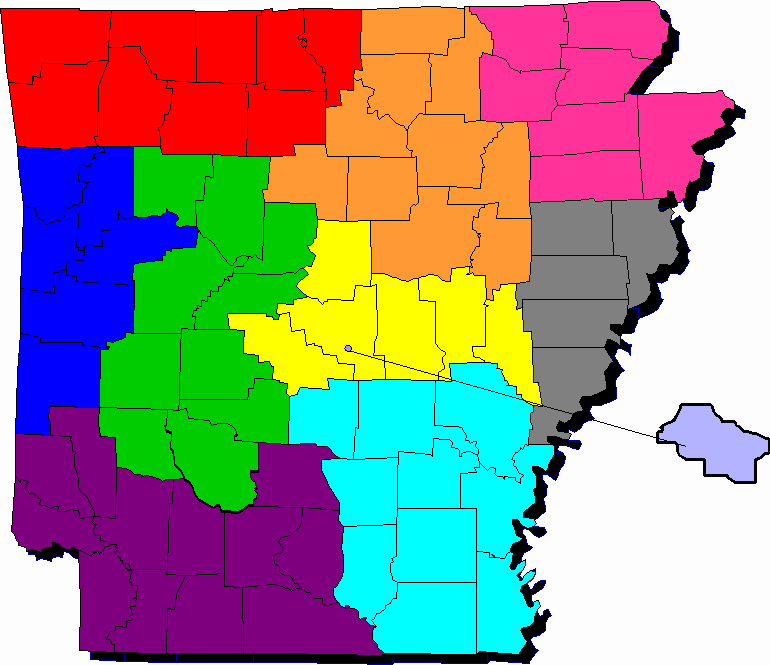  Workforce Development AreaBaxter, , Boone, Carroll, , , , Searcy, and North Central Arkansas Workforce Development Area, , , Izard, , Sharp, Stone, Van Buren, White, and  Workforce Development Area Clay, Craighead, Greene, , , Poinsett, and  Workforce Development Area  Crawford, , , Polk, Scott, and  West  Workforce Development AreaClark, , , Hot Spring, Johnson, , Perry, Pike, Pope, and  Workforce Development AreaFaulkner, Lonoke, , Prairie, Saline, and  , except the city of City of  Workforce Development AreaInside the city limits of  Workforce Development AreaCrittenden, Cross, Lee, Phillips, and  Workforce Development AreaCalhoun, , , Hempstead, Howard, , Little River, Miller, , Ouachita, Sevier, and  Workforce Development Area, Ashley, Bradley, Chicot, , Desha, Drew, Grant, Jefferson, and Northwest Arkansas       The Northwest Arkansas Workforce Development Area (WDA) consists of nine counties: Baxter, Benton, Boone, Carroll, Madison, Marion, Newton, Searcy, and Washington. The area borders two states,  to the north and  to the west. The Fayetteville-Springdale-Rogers Metropolitan Statistical Area (MSA), which includes McDonald County in Missouri, is located within this Area. Several large companies, including Wal-Mart and Tyson, have headquarters here, along with many trucking companies.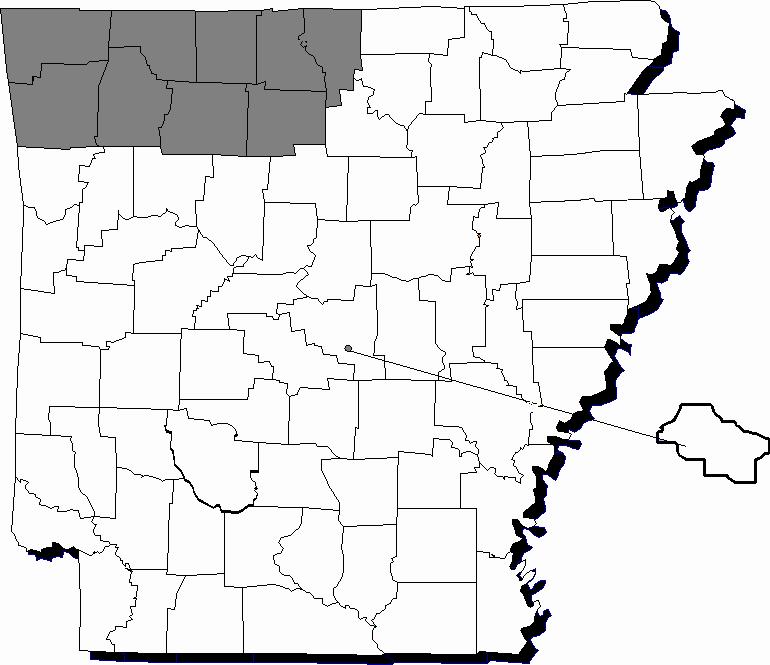     The Northwest Arkansas WDA has the largest employment base in the state and is predicted to be the top and fastest growing Area in the state, which provides job seekers with a variety of career choices among the many industries and occupations.  This Area is projected to gain 14,398 jobs, an increase of 4.75 percent between 2016 and 2018.  Goods-Producing industries are estimated to gain 1,466 jobs, while Services-Providing industries are forecast to add 11,834 jobs.  An increase of 1,098 Self-Employed and Unpaid Family Workers is anticipated between 2016 and 2018.  The population in Northwest Arkansas has increased 3.74 percent, adding 23,068 more residents, from 2014 to 2016, and bringing the population to 640,652.  The not seasonally adjusted average unemployment rate for the first quarter of 2016 was 3.4%, which was better than the state as a whole.    The Education and Health Services supersector is expected to add the most jobs increasing by 3,030, an increase of 5.20 percent.  Construction is estimated to be the fastest growing supersector, increasing by 11.10 percent.  Management of Companies and Enterprises is predicted to be the top growing industry in the Area with 1,877 new jobs anticipated.  Construction of Buildings is expected to be the fastest growing industry with a 20.15 percent increase.  Computer and Electronic Product Manufacturing is estimated to be the top and fastest declining industry with a loss of 168 jobs, or 28.67 percent of its workforce.  Overall, the Information supersector could lose 62 jobs, or 2.44 percent of its workforce.    The Northwest Arkansas WDA is projected to have 14,428 annual job openings and be the only Area where growth openings exceed replacement with 7,346 for growth and expansion and 7,082 for replacement.  Office and Administrative Support is predicted to be the top growing major group with 1,800 new jobs by March 2018.  Construction and Extraction is forecast to be the fastest growing major group with an 8.50 percent increase.  Driving this growth is Helpers—Carpenters, which is predicted to be the fastest growing occupation at 13.79 percent.  In all, seven Construction and Extraction industries made the Top 10 Fastest Growing Occupations list.  Retail Salespersons is projected to be the top growing industry and have the most openings with 610 new jobs and 714 annual openings.  Electrical and Electronic Equipment Assemblers is expected to be the fastest declining occupation with a loss of 12.82 percent and tied with Molding, Coremaking, and Casting Machine Setters, Operators, and Tenders, Metal and Plastic as the top declining occupation losing 35 jobs. Northwest Arkansas Workforce Development Area 
2016-2018 Industry Projections by Major DivisionNorthwest Arkansas Workforce Development Area 
Industry Rankings (by NAICS Subsector)Top 10 Growing Industries (Ranked by Net Growth)Top 10 Fastest Growing Industries (Ranked by Percent (%) Growth)Top 5 Declining Industries (Ranked by Net Growth)Top 5 Fastest Declining Industries (Ranked by Percent (%) Growth) (Minimum Decline of 5)Northwest Arkansas Workforce Development Area
2016-2018 Occupational Projections by Major GroupNorthwest Arkansas Workforce Development Area
Occupational RankingsTop 10 Growing Occupations (Ranked by Net Growth)Top 10 Fastest Growing Occupations (Ranked by Percent (%) Growth) (Minimum Net Growth of 5)Top 10 Occupations by Total Annual Openings
Top 5 Declining Occupations (Ranked by Net Growth)
Top 5 Fastest Declining Occupations (Ranked by Percent (%) Growth) (Minimum Decline of 4)North Central Arkansas 
 The North Central Arkansas Workforce Development Area (WDA) consists of 10 counties: Cleburne, Fulton, Independence, Izard, Jackson, Sharp, Stone, Van Buren, White, and Woodruff, with the state of Missouri bordering the area to the north.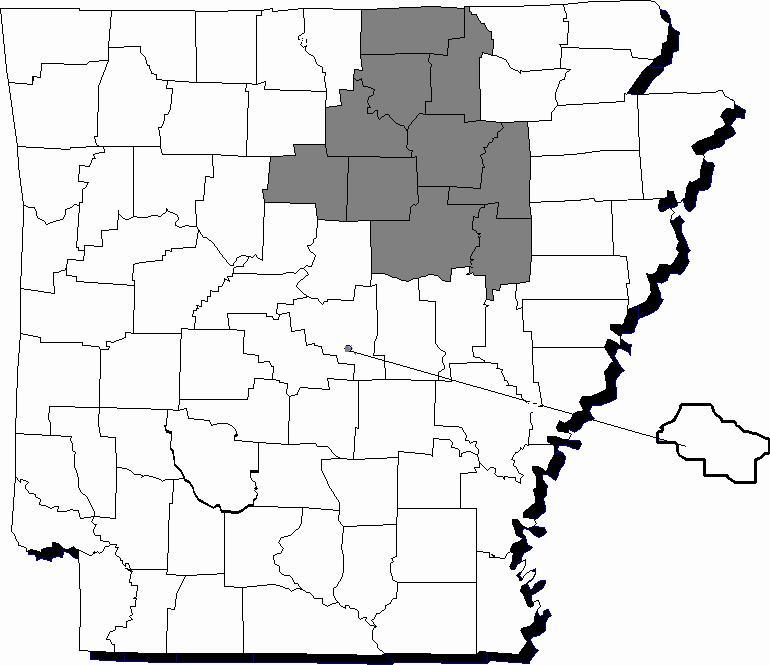   The North Central Arkansas WDA is projected to add 1,742 jobs from first quarter 2016 through first quarter 2018, or increase employment by 2.08 percent.  Goods-Producing industries are expected to have a net gain of 219, while the Services-Providing industries could add 1,318.  The Area is predicted to experience a gain in Self-Employed and Unpaid Family Workers, with an increase of 205, an increase of 1.62 percent.  Population declined slightly from 2014 to 2016, losing 209 residents, bringing employment down to 237,437.  The not seasonally adjusted average unemployment rate for the first quarter of 2016 was 6.3 percent.   Education and Health Services is projected to be the top growing supersector in the North Central Arkansas WDA with a gain of 716 jobs.  Professional and Business Services is estimated to be the fastest growing supersector with a gain of 9.46 percent.  Administrative and Support Services is forecast to be the top growing industry with a gain of 305 new jobs.  Plastics and Rubber Products Manufacturing is expected to be the fastest growing industry increasing employment by 25.85 percent.  The Trade, Transportation, and Utilities supersector is predicted to lose the most jobs with a decline of 255, mostly in the Transportation and Warehousing sector.  Driving this decline is       Truck Transportation, which is anticipating a loss of 247 jobs, or 13.88 percent of its workforce.  Clothing and Clothing Accessories Stores is predicted to lose more than half of its workforce making it the fastest declining industry.  The Mining sector could lose 23.90 percent of its workforce due to reduced work in the Fayetteville Shale natural gas zone.                       The Area is expected to have 3,142 total job openings annually between 2016 and 2018.  Of these, 1,948 would be for replacement, while 1,194 would be for growth and expansion.  Production Occupations is projected to be the top growing major group with 321 new jobs.  Building and Grounds Cleaning and Maintenance Occupations is predicted to be the fastest growing major group increasing employment by 5.90 percent.  Farmers, Ranchers, and Other Agricultural Managers is anticipated to gain 134 jobs between 2016 and 2018 making it the top growing occupation in the Area.  The occupation is also projected to have the most job openings with 215 annually.  Packaging and Filling Machine Operators and Tenders is estimated to be the fastest growing occupation raising employment by 16.92 percent.   Construction and Extraction Occupations is forecast to be the fastest declining major group with a decline of 2.32 percent and is tied with Transportation and Material Moving Occupations as the top declining major group with a loss of 72 jobs each.  Driving this decline is Heavy and Tractor-Trailer Truck Drivers, which could lose 141 jobs, making it the top declining occupation, while Service Unit Operators, Oil, Gas, and Mining is expected to lose 29.51 percent of its workforce, making it the fastest declining occupation.North Central Arkansas Workforce Development Area
2016-2018 Industry Projections by Major DivisionNorth Central Arkansas Workforce Development AreaIndustry Rankings (by NAICS Subsector)Top 10 Growing Industries (Ranked by Net Growth)Top 10 Fastest Growing Industries (Ranked by Percent (%) Growth) (Minimum Employment of 25)Top 5 Declining Industries (Ranked by Net Growth)Top 5 Fastest Declining Industries (Ranked by Percent (%) Growth) (Minimum Decline of 5)North Central Arkansas Workforce Development Area
2016-2018 Occupational Projections by Major GroupNorth Central Arkansas Workforce Development Area
Occupational RankingsTop 10 Growing Occupations (Ranked by Net Growth)Top 10 Fastest Growing Occupations (Ranked by Percent (%) Growth) (Minimum Employment of 25)Top 10 Occupations by Total Annual OpeningsTop 5 Declining Occupations (Ranked by Net Growth)
Top 5 Fastest Declining Occupations (Ranked by Percent (%) Growth) (Minimum Decline of 4)Northeast Arkansas
  The Northeast Arkansas Workforce Development Area (WDA) consists of seven counties: Clay, Craighead, Greene, Lawrence, Mississippi, Poinsett, and Randolph, with the states of Missouri bordering the area to the north and Tennessee to the east. The Jonesboro Metropolitan Statistical Area is located in this Area.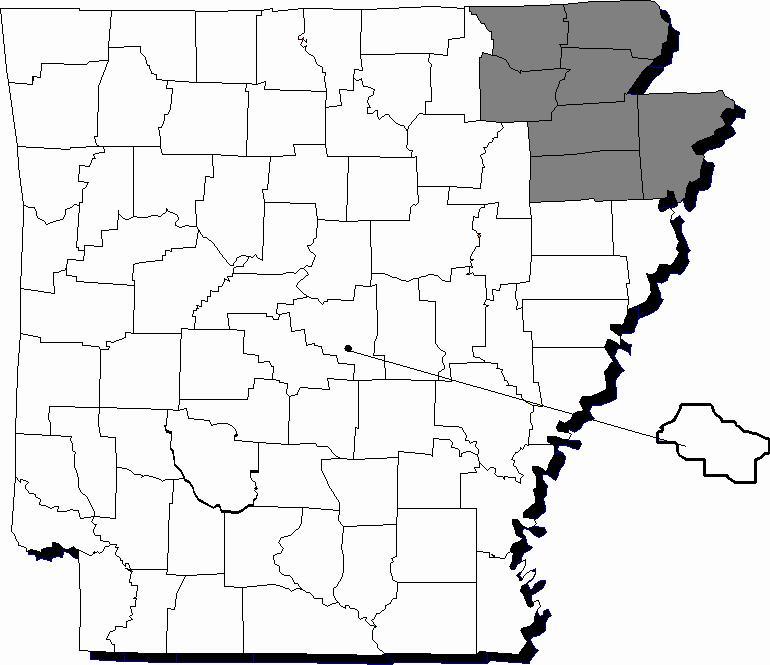    The Northeast Arkansas WDA is expected to add 4,719 jobs during the projection period, a 4.18 percent rise in employment.  Goods-Producing industries are predicted to have a net gain of 1,807 jobs, while Services-Providing industries could add 2,557.  Self-Employed and Unpaid Family Workers is anticipated to gain 355 net jobs.  Population in the Area has increased slightly from 2014 to 2016 with a 0.75 percent gain, adding 1,988 residents and bringing total population to 266,394.  The not seasonally adjusted average unemployment rate for the first quarter of 2016 was 4.9 percent.    Manufacturing is expected to be the top growing supersector with 1,348 new jobs.  Driving the growth is Food Manufacturing, which is estimated to gain 762 jobs, a 31.28 percent increase, making it the top growing industry for Northeast Arkansas and second in percent change.  Natural Resources and Mining is anticipated to be the fastest growing supersector increasing by 7.55 percent.  Animal Production is predicted to be the fastest growing industry with a 45.16 percent gain.  It has grown almost 41.00 percent since 2014.  The Mining sector could be the fastest growing sector increasing by 48.48 percent  The Information supersector is estimated to lose 6.05 percent of its workforce, or 44 net jobs, between 2016 and 2018.  Despite the strong outlook for Manufacturing, Transportation Equipment Manufacturing is seeing a less favorable outlook with a loss of 150 expected.  Wholesale Electronic Markets and Agents and Brokers is projected to be the fastest declining industry with a decline rate of 19.28 percent.    The Northeast Arkansas WDA is expected to have 5,147 annual openings during the projection period with 2,463 for growth and expansion and 2,684 for replacement.  Production Occupations is predicted to be the top growing major group adding 625 new jobs to the labor market.  Farming, Fishing, and Forestry Occupations is projected to be the fastest growing major group increasing jobs by 6.73 percent.  Driving this growth is Farmworkers, Farm, Ranch, and Aquacultural Animals, which is estimated to be the fastest growing occupation increasing employment by 33.02 percent.  Farmers, Ranchers, and Other Agricultural Managers is projected to the top occupation for both net change as well as the number of annual openings with 201 new jobs and 200 annual job openings.  Electrical Power-Line Installers and Repairers is forecast to be the top declining occupation with a loss of 14 jobs, while Telecommunications Line Installers and Repairers is anticipated to lose 15.56 percent of its workforce making it the fastest declining occupation. Northeast Arkansas Workforce Development Area2016-2018 Industry Projections by Major DivisionNortheast Arkansas Workforce Development AreaIndustry Rankings (by NAICS Subsector)Top 10 Growing industries (Ranked by Net Growth)Top 10 Fastest Growing Industries (Ranked by Percent (%) Growth) (Minimum Net Growth of 5)Top 5 Declining Industries (Ranked by Net Growth)Top 5 Fastest Declining Industries (Ranked by Percent (%) Growth) (Minimum Decline of 5) Workforce Development Area2016-2018 Occupational Projections by Major Group Workforce Development AreaOccupational Rankings
Top 10 Growing Occupations (Ranked by Net Growth)Top 10 Fastest Growing Occupations (Ranked by Percent (%) Growth) (Minimum Net Growth of 5)Top 10 Occupations by Total Annual OpeningsTop 5 Declining Occupations (Ranked by Net Growth)Top 5 Fastest Declining Occupations (Ranked by Percent (%) Growth) (Minimum Decline of 2)Western Arkansas 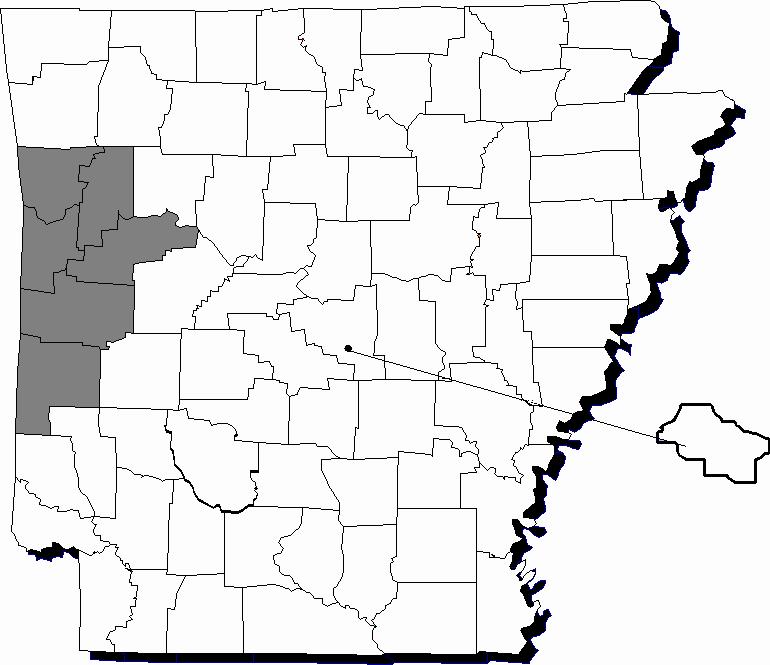    The Western Arkansas Workforce Development Area (WDA) consists of six counties: Crawford, Franklin, Logan, Polk, Scott, and Sebastian; and is bordered to the west by the state of Oklahoma. The Arkansas portion of the Fort Smith Metropolitan Statistical Area is located in the Western Arkansas WDA.  The Western Arkansas WDA is expected to experience a net gain of 3,201 jobs during the projection period.  Goods-Producing industries are projected to have a net gain of 93 jobs, while the Services-Providing industries are estimated to add 2,779.  A gain of 329 Self-Employed and Unpaid Family Workers is anticipated during the projection period.  The population in Western Arkansas grew slightly, increasing by 0.24 percent, or 624 new residents, from 2014 to 2016, bringing total population to 259,928.  The not seasonally adjusted average unemployment rate for the first quarter of 2016 was 4.5 percent.   Education and Health Services is expected to be the top supersector in the Area with a gain of 979 jobs during the projection period.  Educational Services is projected to be the top growing industry increasing by 456 jobs.  Leisure and Hospitality is predicted to raise employment by 4.73 percent making it the fastest growing supersector.  At 29.37 percent, Plastics and Rubber Products Manufacturing is forecast to be the fastest growing industry in Western Arkansas.   Support Activities for Mining is anticipated to be the top and fastest declining industry losing 207 jobs, or 37.70 percent of its workforce.  Natural Resources and Mining could be the top and fastest declining supersector losing 8.89 percent of its workforce, or 181 jobs.  Western Arkansas WDA is projected to have a net job gain of 2.69 percent between 2016 and 2018.  Around 4,625 annual job openings are expected to be available during the projection period with 2,783 for replacement and 1,842 for growth and expansion.  Transportation and Material Moving Occupations is predicted to be the top growing major group adding 463 jobs to the workforce.  Education, Training, and Library Occupations is anticipated to be the fastest growing major group adding 5.53 percent to its workforce.  Combined Food Preparation and Serving Workers, Including Fast Food is estimated to be the top growing occupation raising employment by 176 jobs, while Paper Goods Machine Setters, Operators, and Tenders could be the fastest growing occupation with a gain of 10.42 percent.  Cashiers is expected to have the most openings with 211 annually.  On the negative side of the economy, Service Unit Operators, Oil, Gas, and Mining is anticipated to be the top and fastest declining occupation losing 38 jobs, or 35.85 percent of its workforce. Western Arkansas Workforce Development Area
2016-2018 Industry Projections by Major DivisionWestern Arkansas Workforce Development Area
Industry Rankings (by NAICS Subsector)Top 10 Growing Industries (Ranked by Net Growth)Top 10 Fastest Growing Industries (Ranked by Percent (%) Growth)Top 5 Declining Industries (Ranked by Net Growth) Top 5 Fastest Declining Industries (Ranked by Percent Growth) (Minimum Decline of 5)Western Arkansas Workforce Development Area
2016-2018 Occupational Projections by Major GroupWestern Arkansas Workforce Development Area
Occupational RankingsTop 10 Growing Occupations (Ranked by Net Growth)Top 10 Fastest Growing Occupations (Ranked by Percent (%) Growth) (Minimum Employment of 25)Top 10 Occupations by Total Annual Openings Top 5 Declining Occupations (Ranked by Net Growth)Top 5 Fastest Declining Occupations (Ranked by Percent (%) Growth) (Minimum Decline of 5)West Central Arkansas    The West Central Arkansas Workforce Development Area (WDA) consists of 10 counties: Clark, Conway, Garland, Hot Spring, Johnson, Montgomery, Perry, Pike, Pope, and Yell; with the Hot Springs Metropolitan Statistical Area located within the WDA.   The West Central Arkansas WDA is expected to see a growth of 3,323 jobs by the first quarter of 2018.  Goods-Producing industries are projected to gain 74 new jobs, while the Services-Providing industries are predicted to add 2,857. There is estimated to be 392 more Self-Employed and Unpaid Family Workers in this Area by 2018.  Population between 2014 and 2016 has grown slightly with only 248 more residents, or less than one-tenth of one percent, bringing the population to 315,797.  The not seasonally adjusted average unemployment rate for the first quarter of 2016 was about 5.0 percent.    Education and Health Services is predicted to be the top growing supersector adding 1,054 new jobs, an increase of 3.74 percent.  Educational Services is predicted to drive this supersector as well as be the top growing industry in West Central Arkansas with 539 new jobs.  Construction is projected to be the fastest growing supersector with a 5.11 percent increase in employment.  Crop Production is anticipated to be the fastest growing industry adding 25.35 percent to its workforce.  While the Natural Resources and Mining supersector could lose the most with 124 job losses, the Information supersector could lose 7.34 percent of its own workforce making it the fastest declining supersector.  Support Activities for Agriculture and Forestry is estimated to be the top declining industry losing 108 jobs, while Wholesale Electronic Markets and Agents and Brokers is slated to cut 47.65 percent of its workforce.  The Area’s employment is expected to increase by 2.65 percent during the projection period.  An estimated 4,823 annual job openings are anticipated in this Area.  Growth and expansion is estimated to account for 1,838 of those jobs, while 2,985 would be for replacement.  Food Preparation and Serving Related Occupations is projected to be the top and fastest growing major group adding 527 jobs between 2016 and 2018, a 4.90 percent growth.  Farmers, Ranchers, and Other Agricultural Managers is estimated to be the top growing occupation with a gain of 188, while Automotive Body and Related Repairers is expected to increase employment by 12.15 percent making it the fastest growing occupation.  Packers and Packagers, Hand is estimated to be the top declining occupation losing 24 jobs, while Continuous Mining Machine Operators could be the fastest declining occupation with a 29.41 percent drop in its workforce. West  Workforce Development Area2016-2018 Industry Projections by Major DivisionWest  Workforce Development AreaIndustry Rankings (by NAICS Subsector)
Top 10 Growing Industries (Ranked by Net Growth)Top 10 Fastest Growing Industries (Ranked by Percent (%) Growth) (Minimum Net Growth of 4)Top 5 Declining Industries (Ranked by Net Growth)Top 5 Fastest Declining Industries (Ranked by Percent (%) Growth) (Minimum Decline of 5)West  Workforce Development Area2016-2018 Occupational Projections by Major Group West  Workforce Development AreaOccupational RankingsTop 10 Growing Occupations (Ranked by Net Growth)Top 10 Fastest Growing Occupations (Ranked by Percent (%) Growth) (Minimum Net Growth of 5)Top 10 Occupations by Total Annual OpeningsTop 5 Declining Occupations (Ranked by Net Growth)Top 5 Fastest Declining Occupations (Ranked by Percent (%) Growth) (Minimum Decline of 5)Central Arkansas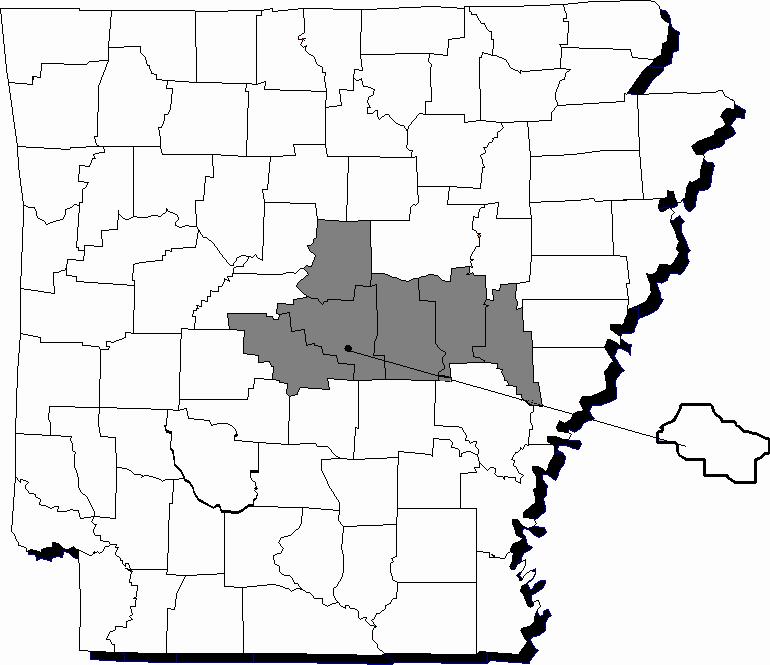    The Central Arkansas Workforce Development Area (WDA) consists of six counties, all within commuting distance of the City of Little Rock WDA: Faulkner, Lonoke, Monroe, Prairie, Saline, and the portion of Pulaski County outside of Little Rock. The majority of the Little Rock-North Little Rock-Conway Metropolitan Statistical Area is located in this Area.  The Area is expected to add 5,137 new jobs, an increase of 2.93 percent.  Goods-Producing industries are projected to experience a net gain of 63 new jobs, while the Services-Providing industries are predicted to add 4,687 jobs.  Self-Employed and Unpaid Family Workers could increase by 387 jobs between 2016 and 2018.  Population has increased by approximately 0.98 percent between 2014 and 2016, around 5,098 new residents for a total population of 523,676.  The not seasonally adjusted average unemployment rate for the first quarter of 2016 was 3.9 percent.    Education and Health Services is expected to be the top growing supersector adding 1,307 jobs during the projection period.  Information is predicted to be the fastest growing supersector, raising employment by 8.73 percent.  Food Services and Drinking Places is estimated to be the top growing industry with an increase of 830 new jobs.  Telecommunications is driving growth in the Information supersector and is projected to be the fastest growing industry with a gain of 19.01 percent, or 111 new jobs.  This industry has grown almost 13.00 percent since first quarter 2014.  On the negative side of the labor market, the Manufacturing supersector is anticipated to lose 278 jobs.  Driving this decline is Furniture and Related Product Manufacturing, which is forecast to be the top and fastest declining industry, losing 213 jobs, or 21.96 percent of its workforce.  The Natural Resources and Mining supersector could see a loss of 156 jobs, a 6.81 percent decline.  The major contributor to this loss is in the Mining sector, which is forecast to lose 183 jobs, 23.70 percent of its workforce, due to declining investment in natural gas drilling services.   The Central Arkansas WDA is expected to have 7,070 annual job openings during the projection period with 2,804 being for growth and expansion and 4,266 being for replacement.  Food Preparation and Serving Related Occupations is projected to be the top growing major group with an increase of 814 jobs.  Healthcare Practitioners and Technical Occupations is forecast to be the fastest growing major group adding 5.57 percent to its workforce.  Three occupations in this major group are included among the Top 10 Fastest Growing Occupations list with Psychiatric Technicians being the fastest in the Area with a gain of 9.30 percent.  Production Occupations is estimated to lose 170 jobs between 2016 and 2018, a 1.87 percent decline.  Team Assemblers is anticipated to be the top declining occupation in the Area with a loss of 46 jobs, while Service Unit Operators, Oil, Gas, and Mining is projected to be the fastest declining occupation losing 27.14 percent of its workforce due to decreased investment in natural gas activities.Central Arkansas Workforce Development Area2016-2018 Industry Projections by Major DivisionCentral Arkansas Workforce Development AreaIndustry Rankings (by NAICS Subsector)Top 10 Growing Industries (Ranked by Net Growth)Top 10 Fastest Growing Industries (Ranked by Percent (%) Growth) (Minimum Net Growth of 5)Top 5 Declining Industries (Ranked by Net Growth)Top 5 Fastest Declining Industries (Ranked by Percent (%) Growth) (Minimum Decline of 5)Central Arkansas Workforce Development Area
2016-2018 Occupational Projections by Major Group Workforce Development AreaOccupational RankingsTop 10 Growing Occupations (Ranked by Net Growth) Top 10 Fastest Growing Occupations (Ranked by Percent (%) Growth) (Minimum Net Growth of 5)Top 10 Occupations by Total Annual OpeningsTop 5 Declining Occupations (Ranked by Net Growth)Top 5 Fastest Declining Occupations (Ranked by Percent (%) Growth) (Minimum Decline of 5)City of Little Rock	                                 The City of Little Rock Workforce Development Area (WDA) is a center for government operations, serving as the county seat of Pulaski County as well as the state’s capital. The WDA is recognized as part of the Little Rock-North Little Rock-Conway Metropolitan Statistical Area.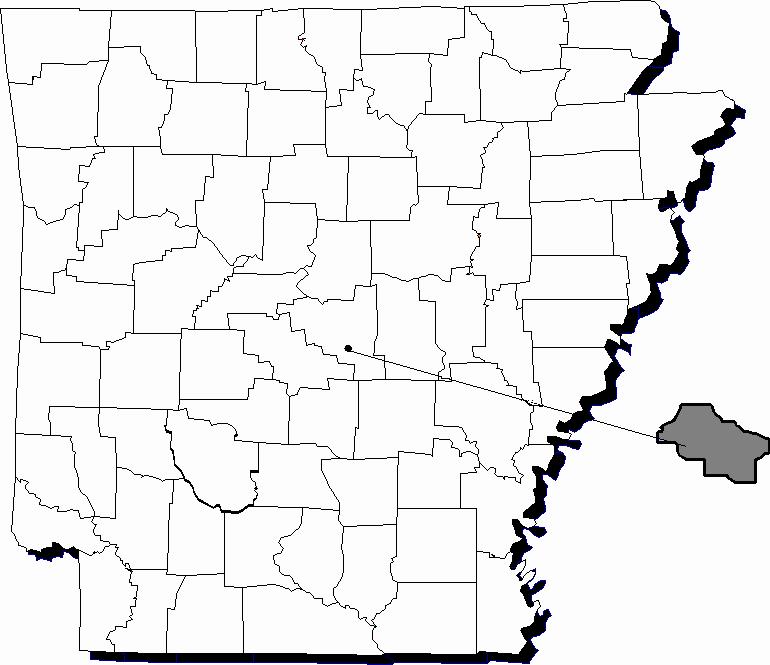    The City of Little Rock WDA is expected to grow by 5,138 jobs between 2016 and 2018, or an increase of 2.64 percent.  Goods-Producing industries are projected to experience a net gain of 733 jobs, while the Services-Providing industries are predicted to add 4,049.  Self-Employed and Unpaid Family Workers is expected to experience a gain of 356 jobs.  From 2014 to 2016, slight population growth has been seen with a gain of 0.16 percent, about 311 new residents bringing total population to 198,152.  The not seasonally adjusted average unemployment rate for the first quarter of 2016 was 3.8 percent.    Trade, Transportation, and Utilities is estimated to be the top growing supersector in the City of Little Rock WDA adding an anticipated 971 new jobs, an increase of 3.32 percent.  Construction is predicted to be the fastest growing supersector raising employment by 9.55 percent.  Driving this growth is Construction of Buildings, which is anticipated to be the fastest growing industry in the Area with an 18.20 percent growth.  Food Services and Drinking Places is expected to be the top growing industry adding 524 jobs to the local workforce.  The Information supersector could lose 44 jobs between 2016 and 2018.  Employment in Federal Government, Excluding Post Office could see a drop of 117 jobs between 2016 and 2018 making it the top declining industry, while Nonmetallic Mineral Product Manufacturing is forecast to be the fastest declining with a 10.42 percent loss of its workforce.    Area employers are expected to have 7,041 annual openings during the projection period. Of these, 4,368 would be for replacement and 2,673 for growth and expansion.  Office and Administrative Support Occupations is projected to be the top growing supersector adding 601 new jobs to its workforce.  Construction and Extraction Occupations is estimated to be the fastest growing major group with a 5.91 percent gain in employment.  Retail Salespersons is predicted to be the top occupation for net change as well as annual openings with 167 new jobs and 274 openings between 2016 and 2018.  Medical Appliance Technicians is anticipated to be the fastest growing occupation adding 15.38 percent to its workforce.  Printing Press Operators is forecast to lose the most jobs in the City of Little Rock WDA with a decline of 14 jobs, while Tire Builders could decline the fastest at a rate of 8.93 percent.City of Little Rock Workforce Development Area
2016-2018 Industry Projections by Major DivisionCity of  Workforce Development AreaIndustry Rankings (by NAICS Subsector)Top 10 Growing Industries (Ranked by Net Growth)Top 10 Fastest Growing Industries (Ranked by Percent (%) Growth) (Minimum Net Growth of 5)Top 5 Declining Industries (Ranked by Net Growth)Top 5 Fastest Declining Industries (Ranked by Percent (%) Growth) (Minimum Decline of 5)City of  Workforce Development Area2016-2018 Occupational Projections by Major GroupCity of Little Rock Workforce Development AreaOccupational RankingsTop 10 Growing Occupations (Ranked by Net Growth)Top 10 Fastest Growing Occupations (Ranked by Percent (%) Growth) (Minimum Net Growth of 5)Top 10 Occupations by Total Annual OpeningsTop 5 Declining Occupations (Ranked by Net Growth)Top 5 Fastest Declining Occupations (Ranked by Percent (%) Growth) (Minimum Decline of 3)Eastern Arkansas  The Eastern Arkansas WDA consists of five counties: Crittenden, Cross, Lee, Phillips, and St. Francis.  With Tennessee bordering this Area to the east, Crittenden County makes up a portion of the Memphis Metropolitan Statistical Area, the forty-first largest in population in the United States according to the Census Bureau.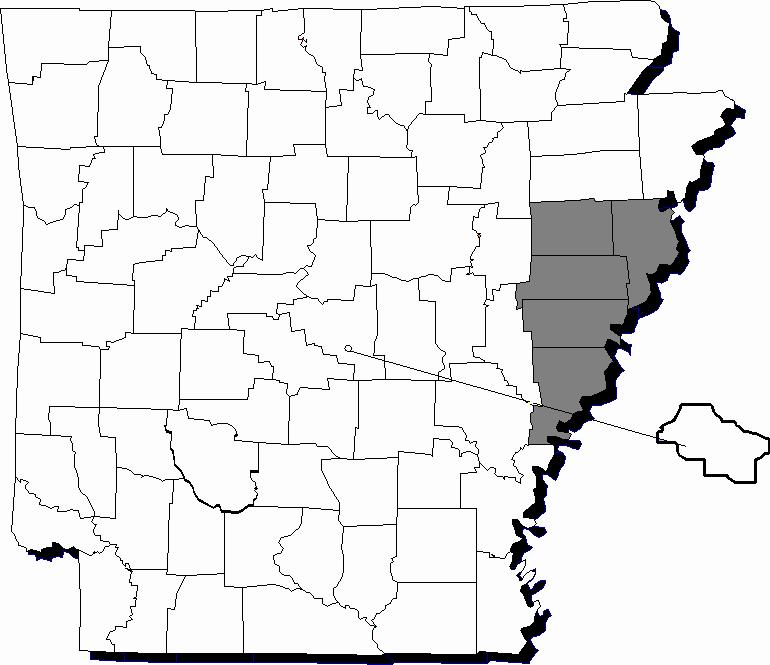    The Eastern Arkansas WDA is expected to experience a net growth of 557 jobs between 2016 and 2018.  Goods-Producing industries are projected to experience a net gain of 146 jobs, while the Services-Providing industries are predicted to add 345.  Self-Employed and Unpaid Family Workers are predicted to gain 66 jobs during the projection period.  From 2014 to 2016, population has declined by 2.21 percent, losing 2,729 residents for a total population of 120,753.  The not seasonally adjusted average unemployment rate for the first quarter of 2016 was 5.6 percent    Leisure and Hospitality is anticipated to be the top growing supersector with a gain of 167 jobs.  Driving this growth is Food Services and Drinking Places, which is projected to be the top growing industry increasing employment by 143 jobs.  Construction is estimated to be the fastest growing supersector adding 8.04 percent to its workforce.  Nonmetallic Mineral Product Manufacturing is predicted to be the fastest growing industry with a gain of 59.46 percent, or 66 new jobs.  On the negative side of the labor market, Education and Health Services is forecast to be the top declining industry with a loss of 125 jobs between 2016 and 2018.  Driving this loss is Hospitals, which is expected to be the top and fastest declining industry losing 197 jobs, or 36.41 percent of its workforce during the projection period.  The Information supersector could be the fastest declining supersector losing 18 jobs, or 8.91 percent of its workforce.   The Eastern Arkansas WDA is expected to have 1,518 annual job openings during the projection period with 1,026 being for replacement and the remaining 492 for growth and expansion.  Food Preparation and Serving Related Occupations is projected to be the top growing major group with a net gain of 139 jobs between 2016 and 2018, while Construction and Extraction Occupations could be the fastest growing major group with a gain of 5.56 percent anticipated.  Cashiers is predicted to be the top growing occupation and lead in total annual openings with a gain of 63 new jobs and 130 total annual openings.  At 9.57 percent, Carpenters is set to be the fastest growing occupation in the Area.  The Education, Training, and Library Occupations major group is forecast to lose the most jobs with 64 net jobs being cut, while the Healthcare Practitioners and Technical Occupations is anticipated to be the fastest declining major group losing 3.30 percent of its workforce.  Registered Nurses is estimated to lose 40 jobs becoming the top declining occupation, while Radiologic Technologists could lose 24.10 percent of its workforce to become the fastest declining occupation.Eastern Arkansas Workforce Development Area2016-2018 Industry Projections by Major DivisionEastern Arkansas Workforce Development Area
Industry Rankings (by NAICS Subsector)Top 10 Growing Industries (Ranked by Net Growth)Top 10 Fastest Growing Industries (Ranked by Percent (%) Growth) (Minimum Growth of 5)Top 5 Declining Industries (Ranked by Net Growth)Top 5 Fastest Declining Industries (Ranked by Percent (%) Growth) (Minimum Decline of 5)Eastern Arkansas Workforce Development Area
2016-2018 Occupational Projections by Major GroupEastern Arkansas Workforce Development Area
Occupational RankingsTop 10 Growing Occupations (Ranked by Net Growth)Top 10 Fastest Growing Occupations (Ranked by Percent (%) Growth) (Minimum Net Growth of 5)Top 10 Occupations by Total Annual OpeningsTop 5 Declining Occupations (Ranked by Net Growth)Top 5 Fastest Declining Occupations (Ranked by Percent (%) Growth) (Minimum Decline of 4)Southwest Arkansas 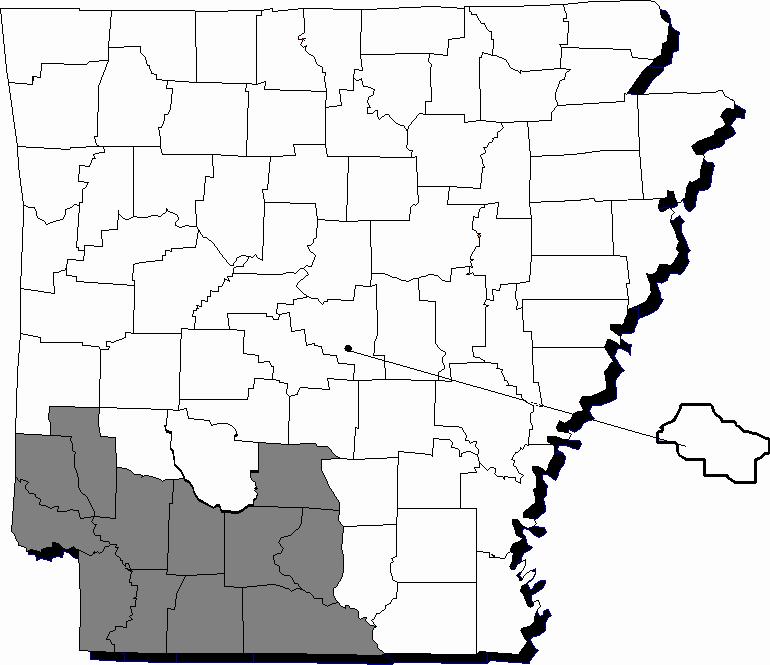    The Southwest Arkansas Workforce Development Area (WDA) is the largest Workforce Area in the state in terms of the number of counties represented. Twelve counties are located within this region: Calhoun, Columbia, Dallas, Hempstead, Howard, Lafayette, Little River, Miller, Nevada, Ouachita, Sevier, and Union. Three states border the Area: Oklahoma to the west, Texas to the southwest, and Louisiana to the south. Miller County is part of the Texarkana AR/TX Metropolitan Statistical Area.  Employment in the Southwest Arkansas WDA is projected to increase by 1,028 jobs, a 1.11 percent growth rate over the 2016-2018 projection period.  Goods-Producing industries are predicted to experience a net loss of 106 jobs, while the Services-Providing industries are estimated to experience a net growth of 828 jobs.  The Area is expected to gain 306 Self-Employed and Unpaid Family Workers.  Population in the Area has declined 1.21 percent from 2014 to 2016 with a loss of 2,745 residents, bring population to 224,243.  The not seasonally adjusted average unemployment rate for the first quarter of 2016 was 5.0 percent.     Professional and Business Services is estimated to be the top and fastest growing supersector with 279 new jobs and a percent change of 6.29 percent.  Waste Management and Remediation Services is predicted to be the fastest growing industry in Southwest Arkansas adding 20.78 percent to its workforce.  Specialty Trade Contractors is expected to be the top growing industry with an increase of 261 jobs between 2016 and 2018.  Support Activities for Mining is estimated to be the top and fastest declining industry losing 178 jobs, or 38.78 percent of its workforce.  Four industry supersectors are anticipated to experience a net decline in jobs with Natural Resources and Mining losing the most with 149 job losses, while Information is forecast to lose 8.47 percent of its workforce.   Between 2016 and 2018, Southwest Arkansas WDA employers are estimated to have 2,954 job openings annually. The Area is forecast to have 2,166 replacement annual openings, or about 73.32 percent of the total job openings for the Area.  Food Preparation and Serving Related Occupations is projected to be the top and fastest growing major group adding 222 new jobs, an increase of 3.77 percent.  Driving this growth is Combined Food Preparation and Serving Workers, Including Fast Food, which is predicted to add 106 to the labor market between 2016 and 2018.  Electricians is anticipated to be the fastest growing major group adding 8.38 percent to its workforce.  Roustabouts, Oil and Gas is expected to be the top and fastest declining occupation with a decline of 55 jobs, or 36.67 percent of its workforce.Southwest Arkansas Workforce Development Area
2016-2018 Industry Projections by Major DivisionSouthwest Arkansas Workforce Development AreaIndustry Rankings (by NAICS Subsector) Top 10 Growing Industries (Ranked by Net Growth)Top 10 Fastest Growing Industries (Ranked by Percent (%) Growth) (Minimum Growth of 4)Top 5 Declining Industries (Ranked by Net Growth)Top 5 Fastest Declining Industries (Ranked by Percent (%) Growth) (Minimum Decline of 5) Workforce Development Area2016-2018 Occupational Projections by Major Group Workforce Development AreaOccupational RankingsTop 10 Growing Occupations (Ranked by Net Growth)Top 10 Fastest Growing Occupations (Ranked by Percent (%) Growth) (Minimum Net Growth of 4)Top 10 Occupations by Total Annual OpeningsTop 5 Declining Occupations (Ranked by Net Growth)Top 5 Fastest Declining Occupations (Ranked by Percent (%) Growth) (Minimum Decline of 5)Southeast Arkansas    The Southeast Arkansas Workforce Development Area (WDA) consists of 10 counties: Arkansas, Ashley, Bradley, Chicot, Cleveland, Desha, Drew, Grant, Jefferson, and Lincoln. Two states border the Southeast Arkansas WDA, Louisiana to the south and Mississippi to the east; and the Pine Bluff Metropolitan Statistical Area is located in this Area.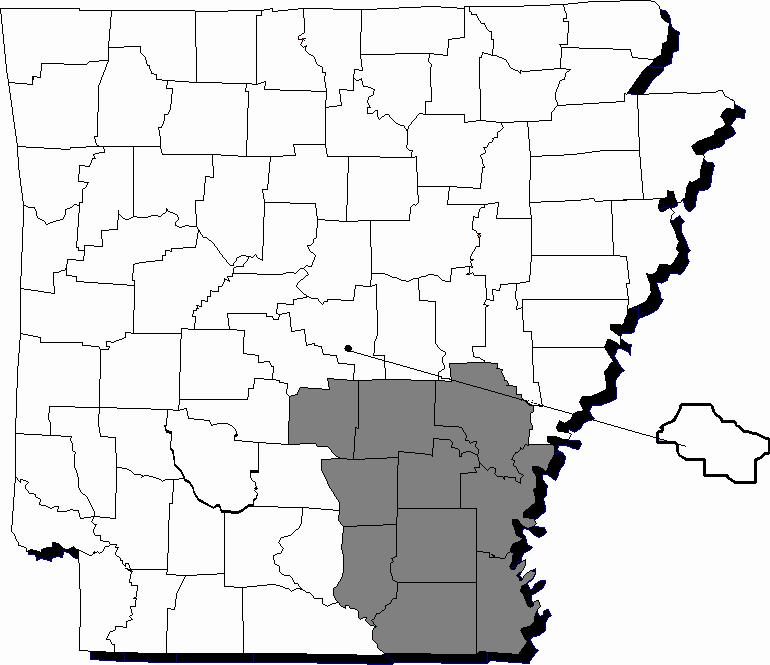    The Southeast Arkansas WDA is expected to gain only 369 new jobs between 2016 and 2018.  Goods-Producing industries are projected to experience a net loss of 217 net jobs, while the Services-Providing industries are predicted to experience a gain of 526. The Area is predicted to experience a small net gain of 60 Self-Employed and Unpaid Family Workers.  Population in the Area has declined 2.02 percent from 2014 to 2016, losing 4,150 residents, bringing population totals to 201,218.  The not seasonally adjusted average unemployment rate for the first quarter of 2016 was 5.7 percent.   Professional and Business Services is projected to be the top and fastest growing supersector with a gain of 267 new jobs between 2016 and 2018, an 8.25 percent increase.   Driving this growth is Professional, Scientific, and Technical Services, which is projected to be the fastest growing industry in Southeast Arkansas raising employment by 17.73 percent, or 161 new jobs.  The top growing industry in the Area is estimated to be Food Services and Drinking Places with 207 new jobs.  On the negative side of the local labor market, five supersectors are forecast to see a net loss of jobs.  Manufacturing is predicted to be the top and fastest declining supersector with a loss of 271 jobs, or 1.90 percent of its workforce.   Driving this decline is Paper Manufacturing, which is anticipated to lose 181 jobs, while Food Manufacturing could lose an additional 175 jobs.  Private Households is estimated to be the fastest declining industry with a loss of 44.03 percent of its workforce.   Southeast Arkansas WDA employment is expected to increase by just 0.45 percent between 2016 and 2018, the slowest in the state.  There are 4,832 job openings projected to be available annually during the projection period.  Of these, 504 would be for growth and expansion, while 1,912 would be for replacement.  Food Preparation and Serving Related Occupations is projected to be the top growing major group gaining 194 jobs during the projection period, while Computer and Mathematical Occupations could be the fastest growing major group increasing by 4.35 percent.  Combined Food Preparation and Serving Workers, Including Fast Food is estimated to be the top growing occupation adding 84 new jobs.   At 12.50 percent, Computer Systems Analysts is anticipated to be the fastest growing occupation in the Area.   On the negative side of the local economy, Paper Goods Machine Setters, Operators, and Tenders is forecast to be top declining occupation losing 44 jobs from 2016 to 2018, while Telecommunications Line Installers and Repairers could be the fastest declining occupation with a 22.58 percent drop in its workforce.  Workforce Development Area2016-2018 Industry Projections by Major DivisionSoutheast Arkansas Workforce Development AreaIndustry Rankings (by NAICS Subsector)Top 10 Growing Industries (Ranked by Net Growth)Top 10 Fastest Growing Industries (Ranked by Percent (%) Growth)Top 5 Declining Industries (Ranked by Net Growth)Top 5 Fastest Declining Industries (Ranked by Percent (%) Growth) (Minimum Decline of 5)Southeast Arkansas Workforce Development Area2016-2018 Occupational Projections by Major Group Workforce Development AreaOccupational Rankings Top 10 Growing Occupations (Ranked by Net Growth)Top 10 Fastest Growing Occupations (Ranked by Percent (%) Growth) (Minimum Net Growth of 5)Top 10 Occupations by Total Annual Openings (Top 10)Top 5 Declining Occupations (Ranked by Net Growth)Top 5 Fastest Declining Occupations (Ranked by Percent (%) Growth) (Minimum Decline of 4)This workforce product was funded by a grant awarded by the U.S. Department of Labor's Employment and Training Administration.  The product was created by the recipient and does not necessarily reflect the official position of the U.S. Department of Labor.  The Department of Labor makes no guarantees, warranties, or assurances of any kind, express or implied, with respect to such information, including any information on linked sites and including, but not limited to, accuracy of the information or its completeness, timeliness, usefulness, adequacy, continued availability, or ownership. This product is copyrighted by the institution that created it.  Internal use by an organization and/or personal use by an individual for non-commercial purposes is permissible.  All other uses require the prior authorization of the copyright owner.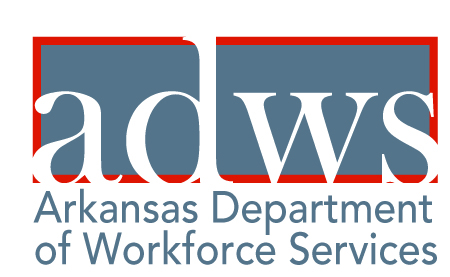 Explanation of Industry Projections Data…………………………………….…………………………………….…………………………………….…………………………………….…………………………………….…………………………………….…………………………………….…………………………………….66666Explanation of Occupational Projections Data…………………………………….…………………………………….…………………………………….…………………………………….…………………………………….…………………………………….…………………………………….…………………………………….77777Definition of Important Terms…………………………………….…………………………………….…………………………………….…………………………………….…………………………………….…………………………………….…………………………………….…………………………………….88888Methodology…………………………………….…………………………………….…………………………………….…………………………………….…………………………………….…………………………………….…………………………………….…………………………………….99999Total Employment Projections by Workforce Development Area…………………………………….…………………………………….…………………………………….…………………………………….…………………………………….…………………………………….…………………………………….…………………………………….1111111111Percent Growth of Total Employment   by Workforce Development Area (Chart)…………………………………….…………………………………….…………………………………….…………………………………….…………………………………….…………………………………….…………………………………….…………………………………….1212121212Local Workforce Development Areas…………………………………….…………………………………….…………………………………….…………………………………….…………………………………….…………………………………….…………………………………….…………………………………….1313131313Northwest Arkansas Workforce Development Area …………………………………….…………………………………….…………………………………….…………………………………….…………………………………….…………………………………….…………………………………….…………………………………….1414141414Area Profile…………………………………….…………………………………….…………………………………….…………………………………….…………………………………….…………………………………….…………………………………….…………………………………….14141414142016-2018 Industry Projections by Major Division…………………………………….…………………………………….…………………………………….…………………………………….…………………………………….…………………………………….…………………………………….…………………………………….1515151515Industry Rankings…………………………………….…………………………………….…………………………………….…………………………………….…………………………………….…………………………………….…………………………………….…………………………………….16161616162016-2018 Occupational Projections by Major Group…………………………………….…………………………………….…………………………………….…………………………………….…………………………………….…………………………………….…………………………………….…………………………………….1818181818Occupational Rankings…………………………………….…………………………………….…………………………………….…………………………………….…………………………………….…………………………………….…………………………………….…………………………………….1919191919North Central Arkansas Workforce Development Area …………………………………….…………………………………….…………………………………….…………………………………….…………………………………….…………………………………….…………………………………….…………………………………….2121212121Area Profile…………………………………….…………………………………….…………………………………….…………………………………….…………………………………….…………………………………….…………………………………….…………………………………….21212121212016-2018 Industry Projections by Major Division…………………………………….…………………………………….…………………………………….…………………………………….…………………………………….…………………………………….…………………………………….…………………………………….2222222222Industry Rankings…………………………………….…………………………………….…………………………………….…………………………………….…………………………………….…………………………………….…………………………………….…………………………………….23232323232016-2018 Occupational Projections by Major Group…………………………………….…………………………………….…………………………………….…………………………………….…………………………………….…………………………………….…………………………………….…………………………………….2525252525Occupational Rankings…………………………………….…………………………………….…………………………………….…………………………………….…………………………………….…………………………………….…………………………………….…………………………………….2626262626Northeast Arkansas Workforce Development Area …………………………………….…………………………………….…………………………………….…………………………………….…………………………………….…………………………………….…………………………………….2828282828Area Profile…………………………………….…………………………………….…………………………………….…………………………………….…………………………………….…………………………………….…………………………………….28282828282016-2018 Industry Projections by Major Division…………………………………….…………………………………….…………………………………….…………………………………….…………………………………….…………………………………….…………………………………….2929292929Industry Rankings…………………………………….…………………………………….…………………………………….…………………………………….…………………………………….…………………………………….…………………………………….30303030302016-2018 Occupational Projections by Major Group…………………………………….…………………………………….…………………………………….…………………………………….…………………………………….…………………………………….…………………………………….3232323232Occupational Rankings…………………………………….…………………………………….…………………………………….…………………………………….…………………………………….…………………………………….…………………………………….3333333333Western Arkansas Workforce Development Area …………………………………….…………………………………….…………………………………….…………………………………….…………………………………….…………………………………….3535353535Area Profile…………………………………….…………………………………….…………………………………….…………………………………….…………………………………….…………………………………….35353535352016-2018 Industry Projections by Major Division…………………………………….…………………………………….…………………………………….…………………………………….…………………………………….…………………………………….3636363636Industry Rankings…………………………………….…………………………………….…………………………………….…………………………………….…………………………………….…………………………………….37373737372016-2018 Occupational Projections by Major Group…………………………………….…………………………………….…………………………………….…………………………………….…………………………………….…………………………………….3939393939Occupational Rankings…………………………………….…………………………………….…………………………………….…………………………………….…………………………………….…………………………………….4040404040West Central Arkansas Workforce Development Area …………………………………….…………………………………….…………………………………….…………………………………….…………………………………….…………………………………….42424242Area Profile…………………………………….…………………………………….…………………………………….…………………………………….…………………………………….…………………………………….424242422016-2018 Industry Projections by Major Division…………………………………….…………………………………….…………………………………….…………………………………….…………………………………….…………………………………….43434343Industry Rankings…………………………………….…………………………………….…………………………………….…………………………………….…………………………………….…………………………………….444444442016-2018 Occupational Projections by Major Group…………………………………….…………………………………….…………………………………….…………………………………….…………………………………….…………………………………….46464646Occupational Rankings…………………………………….…………………………………….…………………………………….…………………………………….…………………………………….…………………………………….47474747Central Arkansas Workforce Development Area …………………………………….       …………………………………….       …………………………………….       …………………………………….       …………………………………….        49 49 49 49Area Profile…………………………………….      …………………………………….      …………………………………….      …………………………………….      …………………………………….       49 49 49 492016-2018 Industry Projections by Major Division…………………………………….    …………………………………….    …………………………………….    …………………………………….    …………………………………….     50 50 50 50Industry Rankings…………………………………….       …………………………………….       …………………………………….       …………………………………….       …………………………………….        51 51 51 512016-2018 Occupational Projections by Major Group…………………………………….       …………………………………….       …………………………………….       …………………………………….       …………………………………….        53 53 53 53Occupational Rankings…………………………………….        …………………………………….        …………………………………….        …………………………………….        …………………………………….         54 54 54 54City of Little Rock Workforce Development Area City of Little Rock Workforce Development Area …………………………………….…………………………………….…………………………………….…………………………………….5656565656565656Area ProfileArea Profile…………………………………….…………………………………….…………………………………….…………………………………….56565656565656562016-2018 Industry Projections by Major Division2016-2018 Industry Projections by Major Division…………………………………….…………………………………….…………………………………….…………………………………….5757575757575757Industry RankingsIndustry Rankings…………………………………….…………………………………….…………………………………….…………………………………….58585858585858582016-2018 Occupational Projections by Major Group2016-2018 Occupational Projections by Major Group…………………………………….…………………………………….…………………………………….…………………………………….6060606060606060Occupational RankingsOccupational Rankings…………………………………….…………………………………….…………………………………….…………………………………….6161616161616161Eastern Arkansas Workforce Development Area Eastern Arkansas Workforce Development Area …………………………………….…………………………………….…………………………………….…………………………………….6363636363636363Area ProfileArea Profile…………………………………….…………………………………….…………………………………….…………………………………….63636363636363632016-2018 Industry Projections by Major Division2016-2018 Industry Projections by Major Division…………………………………….…………………………………….…………………………………….…………………………………….6464646464646464Industry RankingsIndustry Rankings…………………………………….…………………………………….…………………………………….…………………………………….65656565656565652016-2018 Occupational Projections by Major Group2016-2018 Occupational Projections by Major Group…………………………………….…………………………………….…………………………………….…………………………………….6767676767676767Occupational RankingsOccupational Rankings…………………………………….…………………………………….…………………………………….…………………………………….6868686868686868Southwest Arkansas Workforce Development Area Southwest Arkansas Workforce Development Area …………………………………….…………………………………….…………………………………….707070707070707070Area Profile ……………………………………. ……………………………………. ……………………………………. ……………………………………. ……………………………………. ……………………………………. ……………………………………. …………………………………….70707070702016-2018 Industry Projections by Major Division ……………………………………. ……………………………………. ……………………………………. ……………………………………. ……………………………………. ……………………………………. ……………………………………. …………………………………….7171717171Industry Rankings ……………………………………. ……………………………………. ……………………………………. ……………………………………. ……………………………………. ……………………………………. ……………………………………. …………………………………….72727272722016-2018 Occupational Projections by Major Group ……………………………………. ……………………………………. ……………………………………. ……………………………………. ……………………………………. ……………………………………. ……………………………………. …………………………………….7474747474Occupational Rankings ……………………………………. ……………………………………. ……………………………………. ……………………………………. ……………………………………. ……………………………………. ……………………………………. …………………………………….7575757575Southeast Arkansas Workforce Development Area Southeast Arkansas Workforce Development Area Southeast Arkansas Workforce Development Area …………………………………….77777777777777777777Area ProfileArea ProfileArea Profile…………………………………….777777777777777777772016-2018 Industry Projections by Major Division2016-2018 Industry Projections by Major Division2016-2018 Industry Projections by Major Division…………………………………….78787878787878787878Industry RankingsIndustry RankingsIndustry Rankings…………………………………….797979797979797979792016-2018 Occupational Projections by Major Group2016-2018 Occupational Projections by Major Group2016-2018 Occupational Projections by Major Group…………………………………….81818181818181818181Occupational RankingsOccupational RankingsOccupational Rankings…………………………………….82828282828282828282NAICSCodeNAICS Title2016
Estimated
Employment2018
Projected
EmploymentNet
GrowthPercent
GrowthIndustry code according to the North American Industry Classification System (NAICS) Title and Coding StructureIndustry title according to the North American Industry Classification System (NAICS) Title and Coding StructureAn estimate of the number of jobs in an industry in 2016The projected number of jobs expected to be in an industry in 2018Total number of jobs an industry is expected to gain or lose over the 2016 to 2018 periodPercent change in the number of jobs in an industry over the 2016 to 2018 periodSOC
CodeSOC Title2016
Estimated
Employment2018
Projected
EmploymentNet
GrowthPercent
GrowthAnnual
Openings-
GrowthAnnual
Openings-
ReplacementTotal
Annual
OpeningsThe occupational code based on the Standard Occupational Classification (SOC) Coding and Title StructureThe 
occupational 
title based on 
the Standard Occupational Classification 
(SOC) Coding 
and Title 
StructureAn estimate 
of the number 
of jobs in an occupation 
in 2016The projected number of 
jobs expected 
to be in an occupation 
in 2018Total number 
of jobs an occupation 
is expected to gain or lose over the 2016 
to 2018 
periodPercent change in 
the number 
of jobs in an occupation over the 
2016 to 2018 
periodAverage number of annual job openings expected to 
be created during the projection period due to employment growthAverage number of annual job openings expected to be available during the projection period due to the need to replace workers who leave the occupationAverage number of annual job openings expected to be available during the projection period due to employment growth and replacementsWorkforce
Development
Area2016
Estimated
Employment2018
Projected
EmploymentNet
ChangePercent
ChangeAnnual
Openings-
GrowthAnnualOpenings-
ReplacementsAnnual
Openings-
TotalNorthwest Arkansas302,962317,36014,3984.75%7,3467,08214,428North Central Arkansas83,72985,4711,7422.08%1,1941,9483,142Northeast Arkansas112,829117,5484,7194.18%2,4632,6845,147Western Arkansas119,015122,2163,2012.69%1,8422,7834,625West Central Arkansas125,593128,9163,3232.65%1,8382,9854,823Central Arkansas175,534180,6715,1372.93%2,8044,2667,070City of Little Rock194,566199,7045,1382.64%2,6734,3687,041Eastern Arkansas42,98443,5415571.30%4921,0261,518Southwest Arkansas92,33193,3591,0281.11%7882,1662,954Southeast Arkansas81,78782,1563690.45%5041,9122,416NAICS
CodeNAICS Title2016
Estimated
Employment2018
Projected
EmploymentNet
ChangePercent
Change000000TOTAL ALL INDUSTRIES302,962317,36014,3984.75%000671Total Self Employed and Unpaid Family Workers, All Jobs31,57532,6731,0983.48%006010    Self Employed Workers, All Jobs29,98231,0131,0313.44%007010    Unpaid Family Workers, All Jobs1,5931,660674.21%101000Goods Producing47,17948,6451,4663.11%101100NATURAL RESOURCES AND MINING2,5402,556160.63%110000Agriculture, Forestry, Fishing and Hunting2,4082,435271.12%210000Mining132121-11-8.33%101200CONSTRUCTION10,47711,6401,16311.10%101300MANUFACTURING34,16234,4492870.84%Non-Durable Goods Manufacturing21,30021,9426423.01%Durable Goods Manufacturing12,86212,507-355-2.76%102000Services Providing224,208236,04211,8345.28%102100TRADE, TRANSPORTATION, AND UTILITIES59,18861,8772,6894.54%420000Wholesale Trade9,66710,1624955.12%440000Retail Trade31,20732,9171,7105.48%480000Transportation and Warehousing17,14117,6224812.81%220000Utilities1,1731,17630.26%102200INFORMATION2,5382,476-62-2.44%102300FINANCIAL ACTIVITIES9,1219,7115906.47%520000Finance and Insurance6,5036,9284256.54%530000Real Estate and Rental and Leasing2,6182,7831656.30%102400PROFESSIONAL AND BUSINESS SERVICES45,89948,8912,9926.52%540000Professional, Scientific, and Technical Services11,85712,5276705.65%550000Management of Companies and Enterprises23,65325,5301,8777.94%560000Administrative and Support and Waste Management and Remediation Services10,38910,8344454.28%102500EDUCATION AND HEALTH SERVICES58,25461,2843,0305.20%610000Educational Services27,13328,6691,5365.66%620000Health Care and Social Assistance31,12132,6151,4944.80%102600LEISURE AND HOSPITALITY27,77029,2621,4925.37%710000Arts, Entertainment, and Recreation2,5532,7351827.13%720000Accommodation and Food Services25,21726,5271,3105.19%102700OTHER SERVICES (EXCEPT GOVERNMENT)9,53910,3968578.98%102800GOVERNMENT11,89912,1452462.07%NAICS
CodeNAICS Title2016
Estimated
Employment2018
Projected
EmploymentNet
ChangePercent
Change551000Management of Companies and Enterprises23,65325,5301,8777.94%611000Educational Services27,13328,6691,5365.66%722000Food Services and Drinking Places22,15123,3591,2085.45%238000Specialty Trade Contractors7,4448,20075610.16%541000Professional, Scientific, and Technical Services11,85712,5276705.65%621000Ambulatory Health Care Services10,52711,1816546.21%311000Food Manufacturing14,96615,4985323.55%813000Religious, Grantmaking, Civic, Professional, and Similar Organizations5,3335,8054728.85%445000Food and Beverage Stores5,1265,5794538.84%561000Administrative and Support Services9,82910,2804514.59%NAICS
CodeNAICS Title2016
Estimated
Employment2018
Projected
EmploymentNet
ChangePercent
Change236000Construction of Buildings2,0152,42140620.15%518000Data Processing, Hosting and Related Services2442894518.44%312000Beverage and Tobacco Product Manufacturing2553024718.43%814000Private Households4365137717.66%314000Textile Product Mills5075837614.99%485000Transit and Ground Passenger Transportation5326107814.66%325000Chemical Manufacturing2643013714.02%442000Furniture and Home Furnishings Stores81792811113.59%811000Repair and Maintenance1,9572,21125412.98%712000Museums, Historical Sites, and Similar Institution4435005712.87%NAICS
CodeNAICS Title2016
Estimated
Employment2018
Projected
EmploymentNet
ChangePercent
Change334000Computer and Electronic Product Manufacturing586418-168-28.67%331000Primary Metal Manufacturing1,042910-132-12.67%332000Fabricated Metal Product Manufacturing2,9532,838-115-3.89%333000Machinery Manufacturing1,4121,313-99-7.01%323000Printing and Related Support Activities762680-82-10.76%NAICS
CodeNAICS Title2016
Estimated
Employment2018
Projected
EmploymentNet
ChangePercent
Change334000Computer and Electronic Product Manufacturing586418-168-28.67%331000Primary Metal Manufacturing1,042910-132-12.67%323000Printing and Related Support Activities762680-82-10.76%517000Telecommunications713651-62-8.70%333000Machinery Manufacturing1,4121,313-99-7.01%SOC
CodeSOC Title2016
EstimatedEmployment2018
Projected
EmploymentNet
ChangePercent
ChangeAnnual
Openings-
GrowthAnnual
Openings-
ReplacementsAnnual
Openings-
Total00-0000Total, All Occupations302,962317,36014,3984.75%7,3467,08214,42811-0000Management Occupations31,79533,1951,4004.40%7006161,31613-0000Business and Financial Operations Occupations16,73917,9101,1717.00%58631189715-0000Computer and Mathematical Occupations8,2898,8635746.92%28712341017-0000Architecture and Engineering Occupations2,3222,373512.20%30548419-0000Life, Physical, and Social Science Occupations1,6351,729945.75%48459321-0000Community and Social Service Occupations3,9214,1942736.96%1368021623-0000Legal Occupations1,9732,0781055.32%52318325-0000Education, Training, and Library Occupations16,21317,1579445.82%47235082227-0000Arts, Design, Entertainment, Sports, and Media Occupations3,7043,8371333.59%789116929-0000Healthcare Practitioners and Technical Occupations14,16414,8336694.72%33528662131-0000Healthcare Support Occupations6,5476,8693224.92%16113829933-0000Protective Service Occupations3,5643,662982.75%499414335-0000Food Preparation and Serving Related Occupations24,40325,7071,3045.34%6521,0081,66037-0000Building and Grounds Cleaning and Maintenance Occupations9,0409,4474074.50%20416837239-0000Personal Care and Service Occupations10,59611,1935975.63%29822452241-0000Sales and Related Occupations31,61933,2711,6525.22%8261,0401,86643-0000Office and Administrative Support Occupations40,83642,6361,8004.41%9048511,75545-0000Farming, Fishing, and Forestry Occupations2,6352,691562.13%28669447-0000Construction and Extraction Occupations10,55511,4528978.50%45016261249-0000Installation, Maintenance, and Repair Occupations10,65011,2065565.22%28723852551-0000Production Occupations25,33925,7123731.47%30053883853-0000Transportation and Material Moving Occupations26,42327,3459223.49%4625671,029SOC
CodeSOC Title2016
EstimatedEmployment2018
Projected
EmploymentNet
ChangePercent
ChangeAnnual
Openings-
GrowthAnnual
Openings-
ReplacementsAnnual
Openings-
Total41-2031Retail Salespersons10,93611,5466105.58%30540971435-3021Combined Food Preparation and Serving Workers, Including Fast Food5,7946,1823886.70%19422642011-9013Farmers, Ranchers, and Other Agricultural Managers13,13813,5143762.86%18821840641-2011Cashiers6,8687,1993314.82%16634851443-9061Office Clerks, General6,4166,7193034.72%15213628843-6014Secretaries and Administrative Assistants, Except Legal, Medical, and Executive5,1475,4362895.61%1445419811-1021General and Operations Managers5,0505,3372875.68%14411826253-3032Heavy and Tractor-Trailer Truck Drivers11,51611,7732572.23%12818431253-7062Laborers and Freight, Stock, and Material Movers, Hand5,4775,7052284.16%11416928335-3031Waiters and Waitresses4,6784,9032254.81%112244356SOC
CodeSOC Title2016
EstimatedEmployment2018
Projected
EmploymentNet
ChangePercent
ChangeAnnual
Openings-
GrowthAnnual
Openings-
ReplacementsAnnual
Openings-
Total47-3012Helpers--Carpenters87991213.79%62815-2031Operations Research Analysts3944512.82%20247-2221Structural Iron and Steel Workers80901012.50%52747-3011Helpers--Brickmasons, Blockmasons, Stonemasons, and Tile and Marble Setters82921012.20%52747-3013Helpers--Electricians1171311411.97%72941-3021Insurance Sales Agents1,0311,14711611.25%58268449-2097Electronic Home Entertainment Equipment Installers and Repairers7280811.11%41547-2051Cement Masons and Concrete Finishers2803113111.07%1642047-2021Brickmasons and Blockmasons1651831810.91%921147-3016Helpers--Roofers7684810.53%415SOC CodeSOC Title2016 Estimated Employment2018 Projected EmploymentNumeric ChangePercent ChangeAnnual Openings-GrowthAnnual Openings-ReplacementAnnual Openings-Total41-2031Retail Salespersons10,93611,5466105.58%30540971441-2011Cashiers6,8687,1993314.82%16634851435-3021Combined Food Preparation and Serving Workers, Including Fast Food5,7946,1823886.70%19422642011-9013Farmers, Ranchers, and Other Agricultural Managers13,13813,5143762.86%18821840635-3031Waiters and Waitresses4,6784,9032254.81%11224435653-3032Heavy and Tractor-Trailer Truck Drivers11,51611,7732572.23%12818431243-9061Office Clerks, General6,4166,7193034.72%15213628853-7062Laborers and Freight, Stock, and Material Movers, Hand5,4775,7052284.16%11416928311-1021General and Operations Managers5,0505,3372875.68%14411826243-5081Stock Clerks and Order Fillers3,5333,7221895.35%94120214SOC CodeSOC Title2016 Estimated Employment2018 Projected EmploymentNumeric ChangePercent ChangeAnnual Openings-GrowthAnnual Openings-ReplacementAnnual Openings-Total51-2022Electrical and Electronic Equipment Assemblers273238-35-12.82%04451-4072Molding, Coremaking, and Casting Machine Setters, Operators, and Tenders, Metal and Plastic479444-35-7.31%08851-4081Multiple Machine Tool Setters, Operators, and Tenders, Metal and Plastic274251-23-8.39%05551-5112Printing Press Operators373350-23-6.17%06649-2022Telecommunications Equipment Installers and Repairers, Except Line Installers368354-14-3.80%04451-4193Plating and Coating Machine Setters, Operators, and Tenders, Metal and Plastic127113-14-11.02%033SOC CodeSOC Title2016 Estimated Employment2018 Projected EmploymentNumeric ChangePercent ChangeAnnual Openings-GrowthAnnual Openings-ReplacementAnnual Openings-Total51-2022Electrical and Electronic Equipment Assemblers273238-35-12.82%04451-4193Plating and Coating Machine Setters, Operators, and Tenders, Metal and Plastic127113-14-11.02%03351-4191Heat Treating Equipment Setters, Operators, and Tenders, Metal and Plastic4440-4-9.09%01151-4081Multiple Machine Tool Setters, Operators, and Tenders, Metal and Plastic274251-23-8.39%05551-4111Tool and Die Makers149137-12-8.05%000NAICS
CodeNAICS Title2016
Estimated
Employment2018
Projected
EmploymentNet
ChangePercent
Change000000TOTAL ALL INDUSTRIES83,72985,4711,7422.08%000671Total Self Employed and Unpaid Family Workers, All Jobs12,64312,8482051.62%006010    Self Employed Workers, All Jobs12,05312,2441911.58%007010    Unpaid Family Workers, All Jobs590604142.37%101000Goods Producing12,63812,8572191.73%101100NATURAL RESOURCES AND MINING2,3042,185-119-5.16%110000Agriculture, Forestry, Fishing and Hunting1,4211,513926.47%210000Mining883672-211-23.90%101200CONSTRUCTION2,2142,201-13-0.59%101300MANUFACTURING8,1208,4713514.32%Non-Durable Goods Manufacturing3,4703,6461765.07%Durable Goods Manufacturing4,6504,8251753.76%102000Services Providing58,44859,7661,3182.25%102100TRADE, TRANSPORTATION, AND UTILITIES15,71515,460-255-1.62%420000Wholesale Trade1,7731,763-10-0.56%440000Retail Trade9,5559,546-9-0.09%480000Transportation and Warehousing3,7033,489-214-5.78%220000Utilities684662-22-3.22%102200INFORMATION518476-42-8.11%102300FINANCIAL ACTIVITIES2,5112,561501.99%520000Finance and Insurance1,9622,001391.99%530000Real Estate and Rental and Leasing549560112.00%102400PROFESSIONAL AND BUSINESS SERVICES3,3623,6803189.46%540000Professional, Scientific, and Technical Services1,1441,167232.01%550000Management of Companies and Enterprises23323520.86%560000Administrative and Support and Waste Management and Remediation Services1,9852,27829314.76%102500EDUCATION AND HEALTH SERVICES21,63222,3487163.31%610000Educational Services9,0719,2021311.44%620000Health Care and Social Assistance12,56113,1465854.66%102600LEISURE AND HOSPITALITY6,2766,5923165.04%710000Arts, Entertainment, and Recreation4345036915.90%720000Accommodation and Food Services5,8426,0892474.23%102700OTHER SERVICES (EXCEPT GOVERNMENT)2,6712,7851144.27%102800GOVERNMENT5,7635,8641011.75%NAICS
CodeNAICS Title2016
Estimated
Employment2018
Projected
EmploymentNet
ChangePercent
Change561000Administrative and Support Services1,8512,15630516.48%722000Food Services and Drinking Places5,4105,6932835.23%336000Transportation Equipment Manufacturing1,0471,31226525.31%623000Nursing and Residential Care Facilities3,1953,4272327.26%621000Ambulatory Health Care Services3,5963,8252296.37%311000Food Manufacturing2,1732,3291567.18%611000Educational Services9,0719,2021311.44%813000Religious, Grantmaking, Civic, Professional, and Similar Organizations1,5471,6711248.02%452000General Merchandise Stores2,9073,0171103.78%112000Animal Production6567519514.48%NAICS
CodeNAICS Title2016
Estimated
Employment2018
Projected
EmploymentNet
ChangePercent
Change326000Plastics and Rubber Products Manufacturing2052585325.85%336000Transportation Equipment Manufacturing1,0471,31226525.31%113000Forestry and Logging3541617.14%713000Amusement, Gambling, and Recreation Industries4094776816.63%561000Administrative and Support Services1,8512,15630516.48%112000Animal Production6567519514.48%333000Machinery Manufacturing754822689.02%813000Religious, Grantmaking, Civic, Professional, and Similar Organizations1,5471,6711248.02%623000Nursing and Residential Care Facilities3,1953,4272327.26%311000Food Manufacturing2,1732,3291567.18%NAICS
CodeNAICS Title2016
Estimated
Employment2018
Projected
EmploymentNet
ChangePercent
Change484000Truck Transportation1,7791,532-247-13.88%448000Clothing and Clothing Accessories Stores379182-197-51.98%445000Food and Beverage Stores1,2661,178-88-6.95%213000Support Activities for Mining226141-85-37.61%211000Oil and Gas Extraction430364-66-15.35%NAICS
CodeNAICS Title2016
Estimated
Employment2018
Projected
EmploymentNet
ChangePercent
Change448000Clothing and Clothing Accessories Stores379182-197-51.98%213000Support Activities for Mining226141-85-37.61%212000Mining (except Oil and Gas)227167-60-26.43%334000Computer and Electronic Product Manufacturing2922-7-24.14%814000Private Households9676-20-20.83%SOC
CodeSOC Title2016
EstimatedEmployment2018
Projected
EmploymentNet
ChangePercent
ChangeAnnual
Openings-
GrowthAnnual
Openings-
ReplacementsAnnual
Openings-
Total00-0000Total, All Occupations83,72985,4711,7422.08%1,1941,9483,14211-0000Management Occupations12,36812,5712031.64%10622433013-0000Business and Financial Operations Occupations1,4331,466332.30%21284915-0000Computer and Mathematical Occupations542555132.40%661217-0000Architecture and Engineering Occupations299294-5-1.67%371019-0000Life, Physical, and Social Science Occupations342341-1-0.29%3101321-0000Community and Social Service Occupations1,3431,421785.81%39276623-0000Legal Occupations26827241.49%24625-0000Education, Training, and Library Occupations5,9516,0651141.92%5812618427-0000Arts, Design, Entertainment, Sports, and Media Occupations683698152.20%12162829-0000Healthcare Practitioners and Technical Occupations5,3145,5392254.23%11411422831-0000Healthcare Support Occupations2,7822,9351535.50%775813533-0000Protective Service Occupations1,3941,432382.73%20385835-0000Food Preparation and Serving Related Occupations6,8227,1243024.43%15226041237-0000Building and Grounds Cleaning and Maintenance Occupations2,5752,7271525.90%764912539-0000Personal Care and Service Occupations2,9353,0521173.99%595511441-0000Sales and Related Occupations7,5407,525-15-0.20%3426329743-0000Office and Administrative Support Occupations9,8269,917910.93%7120427545-0000Farming, Fishing, and Forestry Occupations9981,049515.11%28265447-0000Construction and Extraction Occupations3,1073,035-72-2.32%13506349-0000Installation, Maintenance, and Repair Occupations2,9232,920-3-0.10%29669551-0000Production Occupations7,4437,7643214.31%21016737753-0000Transportation and Material Moving Occupations6,8416,769-72-1.05%62150212SOC
CodeSOC Title2016
EstimatedEmployment2018
Projected
EmploymentNet
ChangePercent
ChangeAnnual
Openings-
GrowthAnnual
Openings-
ReplacementsAnnual
Openings-
Total11-9013Farmers, Ranchers, and Other Agricultural Managers8,9129,0461341.50%6714821531-1014Nursing Assistants1,8942,0091156.07%58409835-3021Combined Food Preparation and Serving Workers, Including Fast Food1,6671,760935.58%466511151-9198Helpers--Production Workers6567357912.04%40206037-2011Janitors and Cleaners, Except Maids and Housekeeping Cleaners1,0461,114686.50%34195351-4121Welders, Cutters, Solderers, and Brazers577634579.88%28164451-2092Team Assemblers603657548.96%27134039-9021Personal Care Aides1,1831,236534.48%2683429-2061Licensed Practical and Licensed Vocational Nurses1,1321,184524.59%26325835-1012First-Line Supervisors of Food Preparation and Serving Workers830878485.78%242650SOC
CodeSOC Title2016
EstimatedEmployment2018
Projected
EmploymentNet
ChangePercent
ChangeAnnual
Openings-
GrowthAnnual
Openings-
ReplacementsAnnual
Openings-
Total51-9111Packaging and Filling Machine Operators and Tenders1301522216.92%1141551-9122Painters, Transportation Equipment80901012.50%52751-9198Helpers--Production Workers6567357912.04%40206051-4121Welders, Cutters, Solderers, and Brazers577634579.88%28164435-3011Bartenders535859.43%22451-2092Team Assemblers603657548.96%27134013-1161Market Research Analysts and Marketing Specialists596458.47%20229-1123Physical Therapists9510388.42%42637-3011Landscaping and Groundskeeping Workers455493388.35%1982737-1012First-Line Supervisors of Landscaping, Lawn Service, and Groundskeeping Workers153165127.84%628SOC CodeSOC Title2016 Estimated Employment2018 Projected EmploymentNumeric ChangePercent ChangeAnnual Openings-GrowthAnnual Openings-ReplacementAnnual Openings-Total11-9013Farmers, Ranchers, and Other Agricultural Managers8,9129,0461341.50%6714821541-2011Cashiers2,0882,120321.53%1610612235-3021Combined Food Preparation and Serving Workers, Including Fast Food1,6671,760935.58%466511131-1014Nursing Assistants1,8942,0091156.07%58409841-2031Retail Salespersons2,5132,465-48-1.91%0949435-3031Waiters and Waitresses1,0661,113474.41%24568051-9198Helpers--Production Workers6567357912.04%40206029-2061Licensed Practical and Licensed Vocational Nurses1,1321,184524.59%26325853-7062Laborers and Freight, Stock, and Material Movers, Hand1,3241,357332.49%16415737-2011Janitors and Cleaners, Except Maids and Housekeeping Cleaners1,0461,114686.50%341953SOC CodeSOC Title2016 Estimated Employment2018 Projected EmploymentNumeric ChangePercent ChangeAnnual Openings-GrowthAnnual Openings-ReplacementAnnual Openings-Total53-3032Heavy and Tractor-Trailer Truck Drivers2,2782,137-141-6.19%0363641-2031Retail Salespersons2,5132,465-48-1.91%0949447-5013Service Unit Operators, Oil, Gas, and Mining6143-18-29.51%02241-3021Insurance Sales Agents227212-15-6.61%06643-3031Bookkeeping, Accounting, and Auditing Clerks731718-13-1.78%07747-5041Continuous Mining Machine Operators5138-13-25.49%011SOC CodeSOC Title2016 Estimated Employment2018 Projected EmploymentNumeric ChangePercent ChangeAnnual Openings-GrowthAnnual Openings-ReplacementAnnual Openings-Total47-5013Service Unit Operators, Oil, Gas, and Mining6143-18-29.51%02247-5041Continuous Mining Machine Operators5138-13-25.49%01149-9043Maintenance Workers, Machinery2622-4-15.38%00011-3071Transportation, Storage, and Distribution Managers4945-4-8.16%01143-4081Hotel, Motel, and Resort Desk Clerks10597-8-7.62%066NAICS
CodeNAICS Title2016
Estimated
Employment2018
Projected
EmploymentNet
ChangePercent
Change000000TOTAL ALL INDUSTRIES112,829117,5484,7194.18%000671Total Self Employed and Unpaid Family Workers, All Jobs10,99411,3493553.23%006010    Self Employed Workers, All Jobs10,33210,6683363.25%007010    Unpaid Family Workers, All Jobs662681192.87%101000Goods Producing25,86127,6681,8076.99%101100NATURAL RESOURCES AND MINING3,3533,6062537.55%110000Agriculture, Forestry, Fishing and Hunting3,2543,4592056.30%210000Mining991474848.48%101200CONSTRUCTION3,3163,5222066.21%101300MANUFACTURING19,19220,5401,3487.02%Non-Durable Goods Manufacturing6,3887,4291,04116.30%Durable Goods Manufacturing12,80413,1113072.40%102000Services Providing75,97478,5312,5573.37%102100TRADE, TRANSPORTATION, AND UTILITIES19,36219,5652031.05%420000Wholesale Trade3,4963,384-112-3.20%440000Retail Trade12,54412,8583142.50%480000Transportation and Warehousing2,9583,023652.20%220000Utilities364300-64-17.58%102200INFORMATION727683-44-6.05%102300FINANCIAL ACTIVITIES3,3023,4561544.66%520000Finance and Insurance2,2732,357843.70%530000Real Estate and Rental and Leasing1,0291,099706.80%102400PROFESSIONAL AND BUSINESS SERVICES6,9737,2983254.66%540000Professional, Scientific, and Technical Services1,6721,749774.61%550000Management of Companies and Enterprises5936707712.98%560000Administrative and Support and Waste Management and Remediation Services4,7084,8791713.63%102500EDUCATION AND HEALTH SERVICES27,49228,8161,3244.82%610000Educational Services11,19411,7265324.75%620000Health Care and Social Assistance16,29817,0907924.86%102600LEISURE AND HOSPITALITY8,8989,3784805.39%710000Arts, Entertainment, and Recreation447481347.61%720000Accommodation and Food Services8,4518,8974465.28%102700OTHER SERVICES (EXCEPT GOVERNMENT)2,8072,835281.00%102800GOVERNMENT6,4136,500871.36%NAICS
CodeNAICS Title2016
Estimated
Employment2018
Projected
EmploymentNet
ChangePercent
Change311000Food Manufacturing2,4363,19876231.28%611000Educational Services11,19411,7265324.75%722000Food Services and Drinking Places7,8778,2914145.26%621000Ambulatory Health Care Services4,9105,2153056.21%331000Primary Metal Manufacturing3,0353,3082739.00%624000Social Assistance4,1844,3962125.07%622000Hospitals4,8125,0202084.32%333000Machinery Manufacturing2,1722,3431717.87%561000Administrative and Support Services4,4634,6311683.76%112000Animal Production34149515445.16%NAICS
CodeNAICS Title2016
Estimated
Employment2018
Projected
EmploymentNet
ChangePercent
Change112000Animal Production34149515445.16%311000Food Manufacturing2,4363,19876231.28%551000Management of Companies and Enterprises5936707712.98%713000Amusement, Gambling, and Recreation Industries412452409.71%331000Primary Metal Manufacturing3,0353,3082739.00%531000Real Estate701761608.56%333000Machinery Manufacturing2,1722,3431717.87%332000Fabricated Metal Product Manufacturing1,4191,5231047.33%238000Specialty Trade Contractors2,1632,3121496.89%453000Miscellaneous Store Retailers580618386.55%NAICS
CodeNAICS Title2016
Estimated
Employment2018
Projected
EmploymentNet
ChangePercent
Change336000Transportation Equipment Manufacturing3,8733,723-150-3.87%424000Merchant Wholesalers, Nondurable Goods1,5391,433-106-6.89%221000Utilities364300-64-17.58%115000Support Activities for Agriculture and Forestry929871-58-6.24%425000Wholesale Electronic Markets and Agents and Brokers166134-32-19.28%NAICS
CodeNAICS Title2016
Estimated
Employment2018
Projected
EmploymentNet
ChangePercent
Change425000Wholesale Electronic Markets and Agents and Brokers166134-32-19.28%221000Utilities364300-64-17.58%814000Private Households116100-16-13.79%517000Telecommunications252223-29-11.51%511000Publishing Industries (except Internet)201182-19-9.45%SOC CodeSOC Title2016 Estimated Employment2018 Projected EmploymentNumeric ChangePercent ChangeAnnual Openings-GrowthAnnual Openings-ReplacementAnnual Openings-Total00-0000Total, All Occupations112,829117,5484,7194.18%2,4632,6845,14711-0000Management Occupations10,90111,3214203.85%21020741713-0000Business and Financial Operations Occupations2,2932,4171245.41%624811015-0000Computer and Mathematical Occupations801851506.24%25103517-0000Architecture and Engineering Occupations865908434.97%22204219-0000Life, Physical, and Social Science Occupations349360113.15%8101821-0000Community and Social Service Occupations1,7731,845724.06%36377323-0000Legal Occupations351367164.56%851325-0000Education, Training, and Library Occupations8,0618,4533924.86%19617437027-0000Arts, Design, Entertainment, Sports, and Media Occupations9931,015222.22%15243929-0000Healthcare Practitioners and Technical Occupations6,6867,0203345.00%16714431131-0000Healthcare Support Occupations3,3233,4641414.24%707214233-0000Protective Service Occupations1,5561,591352.25%18395735-0000Food Preparation and Serving Related Occupations9,0889,5284404.84%22035257237-0000Building and Grounds Cleaning and Maintenance Occupations3,7373,8631263.37%647013439-0000Personal Care and Service Occupations3,1813,3121314.12%705712741-0000Sales and Related Occupations11,33911,5912522.22%13037450443-0000Office and Administrative Support Occupations13,18713,5723852.92%19627647245-0000Farming, Fishing, and Forestry Occupations2,0072,1421356.73%685212047-0000Construction and Extraction Occupations3,7623,9892276.03%1145917349-0000Installation, Maintenance, and Repair Occupations4,7314,9572264.78%13610724351-0000Production Occupations14,31114,9366254.37%37132069153-0000Transportation and Material Moving Occupations9,53410,0465125.37%258228486SOC CodeSOC Title2016 Estimated Employment2018 Projected EmploymentNumeric ChangePercent ChangeAnnual Openings-GrowthAnnual Openings-ReplacementAnnual Openings-Total11-9013Farmers, Ranchers, and Other Agricultural Managers6,0636,2642013.32%10010020035-3021Combined Food Preparation and Serving Workers, Including Fast Food2,7592,9311726.23%8610819451-9023Mixing and Blending Machine Setters, Operators, and Tenders46157411324.51%56106629-1141Registered Nurses1,9702,0751055.33%52449653-7062Laborers and Freight, Stock, and Material Movers, Hand2,5142,608943.74%477812553-7051Industrial Truck and Tractor Operators7668599312.14%46186435-3031Waiters and Waitresses1,9552,047924.71%4610214839-9021Personal Care Aides1,4931,583906.03%45105549-9041Industrial Machinery Mechanics5666558915.72%44145841-2031Retail Salespersons3,4993,584852.43%42131173SOC CodeSOC Title2016 Estimated Employment2018 Projected EmploymentNumeric ChangePercent ChangeAnnual Openings-GrowthAnnual Openings-ReplacementAnnual Openings-Total45-2093Farmworkers, Farm, Ranch, and Aquacultural Animals2152867133.02%3664251-9023Mixing and Blending Machine Setters, Operators, and Tenders46157411324.51%56106651-9021Crushing, Grinding, and Polishing Machine Setters, Operators, and Tenders3644822.22%40453-7061Cleaners of Vehicles and Equipment3644225815.93%29134249-9041Industrial Machinery Mechanics5666558915.72%44145849-9043Maintenance Workers, Machinery1091241513.76%821013-1161Market Research Analysts and Marketing Specialists1171321512.82%81953-7051Industrial Truck and Tractor Operators7668599312.14%46186417-2112Industrial Engineers1191331411.76%741153-7064Packers and Packagers, Hand7017757410.56%371855SOC CodeSOC Title2016 Estimated Employment2018 Projected EmploymentNumeric ChangePercent ChangeAnnual Openings-GrowthAnnual Openings-ReplacementAnnual Openings-Total11-9013Farmers, Ranchers, and Other Agricultural Managers6,0636,2642013.32%10010020035-3021Combined Food Preparation and Serving Workers, Including Fast Food2,7592,9311726.23%8610819441-2011Cashiers2,7662,834682.46%3414017441-2031Retail Salespersons3,4993,584852.43%4213117335-3031Waiters and Waitresses1,9552,047924.71%4610214853-7062Laborers and Freight, Stock, and Material Movers, Hand2,5142,608943.74%477812551-2092Team Assemblers3,0143,090762.52%386510329-1141Registered Nurses1,9702,0751055.33%52449643-9061Office Clerks, General2,2242,299753.37%38478531-1014Nursing Assistants1,8191,884653.57%323870SOC CodeSOC Title2016 Estimated Employment2018 Projected EmploymentNumeric ChangePercent ChangeAnnual Openings-GrowthAnnual Openings-ReplacementAnnual Openings-Total49-9051Electrical Power-Line Installers and Repairers192178-14-7.29%08849-9052Telecommunications Line Installers and Repairers9076-14-15.56%02251-2022Electrical and Electronic Equipment Assemblers118112-6-5.08%02251-4031Cutting, Punching, and Press Machine Setters, Operators, and Tenders, Metal and Plastic731725-6-0.82%0101051-4072Molding, Coremaking, and Casting Machine Setters, Operators, and Tenders, Metal and Plastic456451-5-1.10%08851-9122Painters, Transportation Equipment193188-5-2.59%044SOC CodeSOC Title2016 Estimated Employment2018 Projected EmploymentNumeric ChangePercent ChangeAnnual Openings-GrowthAnnual Openings-ReplacementAnnual Openings-Total49-9052Telecommunications Line Installers and Repairers9076-14-15.56%02227-3022Reporters and Correspondents5046-4-8.00%02227-3041Editors3835-3-7.89%02249-9051Electrical Power-Line Installers and Repairers192178-14-7.29%08851-7042Woodworking Machine Setters, Operators, and Tenders, Except Sawing5652-4-7.14%011NAICS
CodeNAICS Title2016
Estimated
Employment2018
Projected
EmploymentNet
ChangePercent
Change000000TOTAL ALL INDUSTRIES119,015122,2163,2012.69%000671Total Self Employed and Unpaid Family Workers, All Jobs11,87812,2073292.77%006010    Self Employed Workers, All Jobs11,23211,5443122.78%007010    Unpaid Family Workers, All Jobs646663172.63%101000Goods Producing26,65826,751930.35%101100NATURAL RESOURCES AND MINING2,0371,856-181-8.89%110000Agriculture, Forestry, Fishing and Hunting1,0791,137585.38%210000Mining958719-239-24.95%101200CONSTRUCTION3,8354,0161814.72%101300MANUFACTURING20,78620,879930.45%Non-Durable Goods Manufacturing11,75012,2675174.40%Durable Goods Manufacturing9,0368,612-424-4.69%102000Services Providing80,47983,2582,7793.45%102100TRADE, TRANSPORTATION, AND UTILITIES22,70223,4467443.28%420000Wholesale Trade3,5813,664832.32%440000Retail Trade12,36412,7964323.49%480000Transportation and Warehousing6,0726,3152434.00%220000Utilities685671-14-2.04%102200INFORMATION1,1591,175161.38%102300FINANCIAL ACTIVITIES3,4963,485-11-0.31%520000Finance and Insurance2,3922,39970.29%530000Real Estate and Rental and Leasing1,1041,086-18-1.63%102400PROFESSIONAL AND BUSINESS SERVICES10,58511,0614764.50%540000Professional, Scientific, and Technical Services2,0642,055-9-0.44%550000Management of Companies and Enterprises2,5132,584712.83%560000Administrative and Support and Waste Management and Remediation Services6,0086,4224146.89%102500EDUCATION AND HEALTH SERVICES23,32824,3079794.20%610000Educational Services8,3398,7954565.47%620000Health Care and Social Assistance14,98915,5125233.49%102600LEISURE AND HOSPITALITY8,8989,3194214.73%710000Arts, Entertainment, and Recreation425452276.35%720000Accommodation and Food Services8,4738,8673944.65%102700OTHER SERVICES (EXCEPT GOVERNMENT)4,0624,127651.60%102800GOVERNMENT6,2496,338891.42%NAICS
CodeNAICS Title2016
Estimated
Employment2018
Projected
EmploymentNet
ChangePercent
Change611000Educational Services8,3398,7954565.47%561000Administrative and Support Services5,8666,2764106.99%722000Food Services and Drinking Places7,8488,2453975.06%311000Food Manufacturing9,0239,3793563.95%621000Ambulatory Health Care Services5,1225,3962745.35%484000Truck Transportation4,2914,4551643.82%238000Specialty Trade Contractors2,4612,6151546.26%622000Hospitals4,2284,3541262.98%452000General Merchandise Stores3,9174,0371203.06%322000Paper Manufacturing1,1611,2771169.99%NAICS
CodeNAICS Title2016
Estimated
Employment2018
Projected
EmploymentNet
ChangePercent
Change326000Plastics and Rubber Products Manufacturing3033928929.37%325000Chemical Manufacturing1241391512.10%322000Paper Manufacturing1,1611,2771169.99%524000Insurance Carriers and Related Activities583636539.09%112000Animal Production489527387.77%561000Administrative and Support Services5,8666,2764106.99%517000Telecommunications260277176.54%238000Specialty Trade Contractors2,4612,6151546.26%492000Couriers and Messengers253268155.93%611000Educational Services8,3398,7954565.47%NAICS
CodeNAICS Title2016
Estimated
Employment2018
Projected
EmploymentNet
ChangePercent
Change213000Support Activities for Mining549342-207-37.70%332000Fabricated Metal Product Manufacturing1,3611,254-107-7.86%337000Furniture and Related Product Manufacturing839744-95-11.32%333000Machinery Manufacturing1,2511,165-86-6.87%339000Miscellaneous Manufacturing176122-54-30.68%NAICS
CodeNAICS Title2016
Estimated
Employment2018
Projected
EmploymentNet
ChangePercent
Change213000Support Activities for Mining549342-207-37.70%339000Miscellaneous Manufacturing176122-54-30.68%334000Computer and Electronic Product Manufacturing7361-12-16.44%337000Furniture and Related Product Manufacturing839744-95-11.32%211000Oil and Gas Extraction209187-22-10.53%SOC CodeSOC Title2016 Estimated Employment2018 Projected EmploymentNumeric ChangePercent ChangeAnnual Openings-GrowthAnnual Openings-ReplacementAnnual Openings-Total00-0000Total, All Occupations119,015122,2163,2012.69%1,8422,7834,62511-0000Management Occupations10,85711,1142572.37%12820533313-0000Business and Financial Operations Occupations2,7592,809501.81%28528015-0000Computer and Mathematical Occupations1,3221,368463.48%25164117-0000Architecture and Engineering Occupations779764-15-1.93%4182219-0000Life, Physical, and Social Science Occupations41341520.48%4121621-0000Community and Social Service Occupations1,9852,032472.37%24426623-0000Legal Occupations45145320.44%27925-0000Education, Training, and Library Occupations5,3325,6272955.53%14811226027-0000Arts, Design, Entertainment, Sports, and Media Occupations1,3421,354120.89%12314329-0000Healthcare Practitioners and Technical Occupations6,5356,8042694.12%13613427031-0000Healthcare Support Occupations3,5233,6651424.03%717614733-0000Protective Service Occupations1,8771,940633.36%32477935-0000Food Preparation and Serving Related Occupations9,0919,5144234.65%21236657837-0000Building and Grounds Cleaning and Maintenance Occupations3,0513,1661153.77%585611439-0000Personal Care and Service Occupations3,2173,303862.67%446811241-0000Sales and Related Occupations11,42111,7463252.85%16639055643-0000Office and Administrative Support Occupations16,42416,6862621.60%16134250345-0000Farming, Fishing, and Forestry Occupations1,5281,585573.73%29366547-0000Construction and Extraction Occupations4,9455,006611.23%807715749-0000Installation, Maintenance, and Repair Occupations4,9365,1091733.50%9110819951-0000Production Occupations15,67415,740660.42%15433649053-0000Transportation and Material Moving Occupations11,55312,0164634.01%236252488SOC CodeSOC Title2016 Estimated Employment2018 Projected EmploymentNumeric ChangePercent ChangeAnnual Openings-GrowthAnnual Openings-ReplacementAnnual Openings-Total35-3021Combined Food Preparation and Serving Workers, Including Fast Food2,9023,0781766.06%8811320153-3032Heavy and Tractor-Trailer Truck Drivers4,7254,8851603.39%807615611-9013Farmers, Ranchers, and Other Agricultural Managers5,9866,1281422.37%719917053-7062Laborers and Freight, Stock, and Material Movers, Hand2,7652,9051405.06%708615641-2031Retail Salespersons3,2603,3891293.96%6412218629-1141Registered Nurses2,0282,116884.34%44448841-2011Cashiers3,3223,408862.59%4316821151-3022Meat, Poultry, and Fish Cutters and Trimmers1,8261,901754.11%38337137-2011Janitors and Cleaners, Except Maids and Housekeeping Cleaners1,4001,463634.50%32255735-3031Waiters and Waitresses1,5041,566624.12%3178109SOC CodeSOC Title2016 Estimated Employment2018 Projected EmploymentNumeric ChangePercent ChangeAnnual Openings-GrowthAnnual Openings-ReplacementAnnual Openings-Total51-9196Paper Goods Machine Setters, Operators, and Tenders961061010.42%52741-3021Insurance Sales Agents287314279.41%1482249-2098Security and Fire Alarm Systems Installers879589.20%42651-9032Cutting and Slicing Machine Setters, Operators, and Tenders226246208.85%1051543-9041Insurance Claims and Policy Processing Clerks227245187.93%961549-2094Electrical and Electronics Repairers, Commercial and Industrial Equipment12012997.50%42629-1123Physical Therapists141151107.09%54931-2021Physical Therapist Assistants727756.94%22449-3093Tire Repairers and Changers10110876.93%44829-1122Occupational Therapists11612486.90%426SOC CodeSOC Title2016 Estimated Employment2018 Projected EmploymentNumeric ChangePercent ChangeAnnual Openings-GrowthAnnual Openings-ReplacementAnnual Openings-Total41-2011Cashiers3,3223,408862.59%4316821135-3021Combined Food Preparation and Serving Workers, Including Fast Food2,9023,0781766.06%8811320141-2031Retail Salespersons3,2603,3891293.96%6412218611-9013Farmers, Ranchers, and Other Agricultural Managers5,9866,1281422.37%719917053-3032Heavy and Tractor-Trailer Truck Drivers4,7254,8851603.39%807615653-7062Laborers and Freight, Stock, and Material Movers, Hand2,7652,9051405.06%708615635-3031Waiters and Waitresses1,5041,566624.12%317810929-1141Registered Nurses2,0282,116884.34%44448843-9061Office Clerks, General2,6212,674532.02%26568243-5081Stock Clerks and Order Fillers1,5331,578452.94%225274SOC CodeSOC Title2016 Estimated Employment2018 Projected EmploymentNumeric ChangePercent ChangeAnnual Openings-GrowthAnnual Openings-ReplacementAnnual Openings-Total47-5013Service Unit Operators, Oil, Gas, and Mining10668-38-35.85%04451-2092Team Assemblers1,3531,318-35-2.59%0292943-3071Tellers614586-28-4.56%0272751-7042Woodworking Machine Setters, Operators, and Tenders, Except Sawing359333-26-7.24%06651-4121Welders, Cutters, Solderers, and Brazers404390-14-3.47%01212SOC CodeSOC Title2016 Estimated Employment2018 Projected EmploymentNumeric ChangePercent ChangeAnnual Openings-GrowthAnnual Openings-ReplacementAnnual Openings-Total47-5013Service Unit Operators, Oil, Gas, and Mining10668-38-35.85%04451-6063Textile Knitting and Weaving Machine Setters, Operators, and Tenders6355-8-12.70%01151-4122Welding, Soldering, and Brazing Machine Setters, Operators, and Tenders6659-7-10.61%02251-7042Woodworking Machine Setters, Operators, and Tenders, Except Sawing359333-26-7.24%06651-2041Structural Metal Fabricators and Fitters140133-7-5.00%02251-5113Print Binding and Finishing Workers10095-5-5.00%022NAICS
CodeNAICS Title2016
Estimated
Employment2018
Projected
EmploymentNet
ChangePercent
Change000000TOTAL ALL INDUSTRIES125,593128,9163,3232.65%000671Total Self Employed and Unpaid Family Workers, All Jobs13,85714,2493922.83%006010    Self Employed Workers, All Jobs13,07213,4453732.85%007010    Unpaid Family Workers, All Jobs785804192.42%101000Goods Producing23,87423,948740.31%101100NATURAL RESOURCES AND MINING3,4183,294-124-3.63%110000Agriculture, Forestry, Fishing and Hunting2,8212,842210.74%210000Mining597452-145-24.29%101200CONSTRUCTION4,4074,6322255.11%101300MANUFACTURING16,04916,022-27-0.17%Non-Durable Goods Manufacturing8,9438,865-78-0.87%Durable Goods Manufacturing7,1067,157510.72%102000Services Providing87,86290,7192,8573.25%102100TRADE, TRANSPORTATION, AND UTILITIES21,53722,2847473.47%420000Wholesale Trade1,9591,907-52-2.65%440000Retail Trade14,09014,6275373.81%480000Transportation and Warehousing4,1484,4122646.36%220000Utilities1,3401,338-2-0.15%102200INFORMATION872808-64-7.34%102300Financial Activities3,9984,1211233.08%520000Finance and Insurance2,9633,050872.94%530000Real Estate and Rental and Leasing1,0351,071363.48%102400PROFESSIONAL AND BUSINESS SERVICES7,5647,7341702.25%540000Professional, Scientific, and Technical Services2,0152,039241.19%550000Management of Companies and Enterprises410386-24-5.85%560000Administrative and Support and Waste Management and Remediation Services5,1395,3091703.31%102500EDUCATION AND HEALTH SERVICES28,21129,2651,0543.74%610000Educational Services12,24612,7855394.40%620000Health Care and Social Assistance15,96516,4805153.23%102600LEISURE AND HOSPITALITY13,02913,6155864.50%710000Arts, Entertainment, and Recreation2,1162,2191034.87%720000Accommodation and Food Services10,91311,3964834.43%102700OTHER SERVICES (EXCEPT GOVERNMENT)4,5544,6741202.64%102800GOVERNMENT8,0978,2181211.49%NAICS
CodeNAICS Title2016
Estimated
Employment2018
Projected
EmploymentNet
ChangePercent
Change611000Educational Services12,24612,7855394.40%722000Food Services and Drinking Places9,49210,0085165.44%621000Ambulatory Health Care Services5,0025,2572555.10%238000Specialty Trade Contractors2,9693,2032347.88%561000Administrative and Support Services4,8535,0371843.79%624000Social Assistance3,9134,0841714.37%484000Truck Transportation2,1032,2711687.99%623000Nursing and Residential Care Facilities3,4493,6061574.55%493000Warehousing and Storage1,2651,39513010.28%452000General Merchandise Stores4,0234,1501273.16%NAICS
CodeNAICS Title2016
Estimated
Employment2018
Projected
EmploymentNet
ChangePercent
Change111000Crop Production2172725525.35%811000Repair and Maintenance9221,03511312.26%325000Chemical Manufacturing3842410.53%493000Warehousing and Storage1,2651,39513010.28%112000Animal Production858930728.39%484000Truck Transportation2,1032,2711687.99%238000Specialty Trade Contractors2,9693,2032347.88%324000Petroleum and Coal Products Manufacturing929977.61%453000Miscellaneous Store Retailers705758537.52%512000Motion Picture and Sound Recording Industries939966.45%NAICS
CodeNAICS Title2016
Estimated
Employment2018
Projected
EmploymentNet
ChangePercent
Change115000Support Activities for Agriculture and Forestry1,2851,177-108-8.40%311000Food Manufacturing5,7425,637-105-1.83%335000Electrical Equipment, Appliance, and Component Manufacturing381307-74-19.42%425000Wholesale Electronic Markets and Agents and Brokers14978-71-47.65%622000Hospitals3,6013,533-68-1.89%NAICS
CodeNAICS Title2016
Estimated
Employment2018
Projected
EmploymentNet
ChangePercent
Change425000Wholesale Electronic Markets and Agents and Brokers14978-71-47.65%323000Printing and Related Support Activities148105-43-29.05%213000Support Activities for Mining285227-58-20.35%335000Electrical Equipment, Appliance, and Component Manufacturing381307-74-19.42%486000Pipeline Transportation4235-7-16.67%SOC CodeSOC Title2016 Estimated Employment2018 Projected EmploymentNumeric ChangePercent ChangeAnnual Openings-GrowthAnnual Openings-ReplacementAnnual Openings-Total00-0000Total, All Occupations125,593128,9163,3232.65%1,8382,9854,82311-0000Management Occupations13,24413,5503062.31%15824940713-0000Business and Financial Operations Occupations2,9192,950311.06%28548215-0000Computer and Mathematical Occupations1,0081,026181.79%10122217-0000Architecture and Engineering Occupations844838-6-0.71%4192319-0000Life, Physical, and Social Science Occupations716709-7-0.98%1222321-0000Community and Social Service Occupations2,5912,667762.93%39549323-0000Legal Occupations42743251.17%27925-0000Education, Training, and Library Occupations7,2437,5773344.61%16715031727-0000Arts, Design, Entertainment, Sports, and Media Occupations1,3681,388201.46%16345029-0000Healthcare Practitioners and Technical Occupations6,1906,3451552.50%7912720631-0000Healthcare Support Occupations3,9314,0931624.12%818416533-0000Protective Service Occupations2,9593,030712.40%367010635-0000Food Preparation and Serving Related Occupations10,75911,2865274.90%26441668037-0000Building and Grounds Cleaning and Maintenance Occupations4,4694,560912.04%468413039-0000Personal Care and Service Occupations4,7594,9301713.59%8610819441-0000Sales and Related Occupations12,00512,3723673.06%19042261243-0000Office and Administrative Support Occupations17,19317,5273341.94%18636054645-0000Farming, Fishing, and Forestry Occupations1,8591,892331.78%22466847-0000Construction and Extraction Occupations5,1405,2631232.39%848216649-0000Installation, Maintenance, and Repair Occupations5,1645,3511873.62%9811821651-0000Production Occupations11,18011,231510.46%8224632853-0000Transportation and Material Moving Occupations9,6259,8992742.85%161223384SOC CodeSOC Title2016 Estimated Employment2018 Projected EmploymentNumeric ChangePercent ChangeAnnual Openings-GrowthAnnual Openings-ReplacementAnnual Openings-Total11-9013Farmers, Ranchers, and Other Agricultural Managers7,7987,9861882.41%9412922353-3032Heavy and Tractor-Trailer Truck Drivers2,6562,8321766.63%884213041-2031Retail Salespersons3,9844,1351513.79%7614922535-3021Combined Food Preparation and Serving Workers, Including Fast Food2,3082,4461385.98%699015941-2011Cashiers3,3323,4491173.51%5816922743-4051Customer Service Representatives2,7132,803903.32%456310835-3031Waiters and Waitresses1,9031,990874.57%4410014435-2014Cooks, Restaurant1,1421,224827.18%41317231-1014Nursing Assistants1,9312,005743.83%37417835-2021Food Preparation Workers1,2921,363715.50%364076SOC CodeSOC Title2016 Estimated Employment2018 Projected EmploymentNumeric ChangePercent ChangeAnnual Openings-GrowthAnnual Openings-ReplacementAnnual Openings-Total49-3021Automotive Body and Related Repairers1071201312.15%62851-9122Painters, Transportation Equipment9210088.70%42647-2021Brickmasons and Blockmasons146158128.22%62849-9098Helpers--Installation, Maintenance, and Repair Workers11312297.96%44825-1072Nursing Instructors and Teachers, Postsecondary768267.89%31449-3041Farm Equipment Mechanics and Service Technicians677257.46%22435-2014Cooks, Restaurant1,1421,224827.18%41317229-1171Nurse Practitioners11412287.02%42653-7063Machine Feeders and Offbearers206220146.80%741153-3032Heavy and Tractor-Trailer Truck Drivers2,6562,8321766.63%8842130SOC CodeSOC Title2016 Estimated Employment2018 Projected EmploymentNumeric ChangePercent ChangeAnnual Openings-GrowthAnnual Openings-ReplacementAnnual Openings-Total41-2011Cashiers3,3323,4491173.51%5816922741-2031Retail Salespersons3,9844,1351513.79%7614922511-9013Farmers, Ranchers, and Other Agricultural Managers7,7987,9861882.41%9412922335-3021Combined Food Preparation and Serving Workers, Including Fast Food2,3082,4461385.98%699015935-3031Waiters and Waitresses1,9031,990874.57%4410014453-3032Heavy and Tractor-Trailer Truck Drivers2,6562,8321766.63%884213043-4051Customer Service Representatives2,7132,803903.32%456310853-7062Laborers and Freight, Stock, and Material Movers, Hand2,5032,547441.76%22779943-9061Office Clerks, General2,6302,687572.17%28568431-1014Nursing Assistants1,9312,005743.83%37417841-1011First-Line Supervisors of Retail Sales Workers1,9752,041663.34%334578SOC CodeSOC Title2016 Estimated Employment2018 Projected EmploymentNumeric ChangePercent ChangeAnnual Openings-GrowthAnnual Openings-ReplacementAnnual Openings-Total53-7064Packers and Packagers, Hand465441-24-5.16%0121243-4151Order Clerks124108-16-12.90%04447-5041Continuous Mining Machine Operators5136-15-29.41%01151-3022Meat, Poultry, and Fish Cutters and Trimmers1,0281,013-15-1.46%0181851-6031Sewing Machine Operators187174-13-6.95%022SOC CodeSOC Title2016 Estimated Employment2018 Projected EmploymentNumeric ChangePercent ChangeAnnual Openings-GrowthAnnual Openings-ReplacementAnnual Openings-Total47-5041Continuous Mining Machine Operators5136-15-29.41%01147-5013Service Unit Operators, Oil, Gas, and Mining5142-9-17.65%02243-4151Order Clerks124108-16-12.90%04453-7032Excavating and Loading Machine and Dragline Operators7567-8-10.67%01151-6031Sewing Machine Operators187174-13-6.95%022NAICS
CodeNAICS Title2016
Estimated
Employment2018
Projected
EmploymentNet
ChangePercent
Change000000TOTAL ALL INDUSTRIES175,534180,6715,1372.93%000671Total Self Employed and Unpaid Family Workers, All Jobs15,21815,6053872.54%006010    Self Employed Workers, All Jobs13,91614,2623462.49%007010    Unpaid Family Workers, All Jobs1,3021,343413.15%101000Goods Producing23,43223,495630.27%101100NATURAL RESOURCES AND MINING2,2912,135-156-6.81%110000Agriculture, Forestry, Fishing and Hunting1,5191,546271.78%210000Mining772589-183-23.70%101200CONSTRUCTION9,55410,0514975.20%101300MANUFACTURING11,58711,309-278-2.40%Non-Durable Goods Manufacturing3,8103,673-137-3.60%Durable Goods Manufacturing7,7777,636-141-1.81%102000Services Providing136,884141,5714,6873.42%102100TRADE, TRANSPORTATION, AND UTILITIES37,11638,1591,0432.81%420000Wholesale Trade6,7216,765440.65%440000Retail Trade23,14323,9728293.58%480000Transportation and Warehousing6,7066,8861802.68%220000Utilities546536-10-1.83%102200INFORMATION1,1571,2581018.73%102300FINANCIAL ACTIVITIES5,9445,986420.71%520000Finance and Insurance4,0604,096360.89%530000Real Estate and Rental and Leasing1,8841,89060.32%102400PROFESSIONAL AND BUSINESS SERVICES17,10517,6685633.29%540000Professional, Scientific, and Technical Services7,3087,8515437.43%550000Management of Companies and Enterprises1,3101,328181.37%560000Administrative and Support and Waste Management and Remediation Services8,4878,48920.02%102500EDUCATION AND HEALTH SERVICES34,09735,4041,3073.83%610000Educational Services13,39113,6812902.17%620000Health Care and Social Assistance20,70621,7231,0174.91%102600LEISURE AND HOSPITALITY18,02119,0291,0085.59%710000Arts, Entertainment, and Recreation1,2281,299715.78%720000Accommodation and Food Services16,79317,7309375.58%102700OTHER SERVICES (EXCEPT GOVERNMENT)8,5718,9633924.57%102800GOVERNMENT14,87315,1042311.55%NAICS
CodeNAICS Title2016
Estimated
Employment2018
Projected
EmploymentNet
ChangePercent
Change722000Food Services and Drinking Places15,57816,4088305.33%541000Professional, Scientific, and Technical Services7,3087,8515437.43%622000Hospitals4,7165,23752111.05%238000Specialty Trade Contractors6,7347,0843505.20%621000Ambulatory Health Care Services6,0846,4223385.56%624000Social Assistance5,4685,7662985.45%813000Religious, Grantmaking, Civic, Professional, and Similar Organizations5,3005,5912915.49%611000Educational Services13,39113,6812902.17%493000Warehousing and Storage1,4151,64222716.04%441000Motor Vehicle and Parts Dealers3,7883,9691814.78%NAICS
CodeNAICS Title2016
Estimated
Employment2018
Projected
EmploymentNet
ChangePercent
Change517000Telecommunications58469511119.01%518000Data Processing, Hosting and Related Services1932263317.10%493000Warehousing and Storage1,4151,64222716.04%562000Waste Management and Remediation Services5706609015.79%622000Hospitals4,7165,23752111.05%442000Furniture and Home Furnishings Stores6066726610.89%488000Support Activities for Transportation4444914710.59%721000Accommodation, including Hotels and Motels1,2151,3221078.81%541000Professional, Scientific, and Technical Services7,3087,8515437.43%451000Sporting Goods, Hobby, Book, and Music Stores771826557.13%NAICS
CodeNAICS Title2016
Estimated
Employment2018
Projected
EmploymentNet
ChangePercent
Change337000Furniture and Related Product Manufacturing970757-213-21.96%623000Nursing and Residential Care Facilities4,4384,298-140-3.15%561000Administrative and Support Services7,9177,829-88-1.11%484000Truck Transportation2,9432,873-70-2.38%325000Chemical Manufacturing887838-49-5.52%NAICS
CodeNAICS Title2016
Estimated
Employment2018
Projected
EmploymentNet
ChangePercent
Change337000Furniture and Related Product Manufacturing970757-213-21.96%323000Printing and Related Support Activities392352-40-10.20%511000Publishing Industries (except Internet)231208-23-9.96%454000Nonstore Retailers176164-12-6.82%325000Chemical Manufacturing887838-49-5.52%SOC CodeSOC Title2016 Estimated Employment2018 Projected EmploymentNumeric ChangePercent ChangeAnnual Openings-GrowthAnnual Openings-ReplacementAnnual Openings-Total00-0000Total, All Occupations175,534180,6715,1372.93%2,8044,2667,07011-0000Management Occupations14,23114,5713402.39%17128245313-0000Business and Financial Operations Occupations5,7055,9242193.84%11010821817-0000Architecture and Engineering Occupations1,7431,779362.07%20416121-0000Community and Social Service Occupations3,5253,6741494.23%747414823-0000Legal Occupations1,1891,237484.04%24184225-0000Education, Training, and Library Occupations9,3269,6052792.99%14020034027-0000Arts, Design, Entertainment, Sports, and Media Occupations2,4312,488572.34%40589829-0000Healthcare Practitioners and Technical Occupations9,3539,8745215.57%26119245331-0000Healthcare Support Occupations4,7244,803791.67%4610014633-0000Protective Service Occupations3,6853,736511.38%278811535-0000Food Preparation and Serving Related Occupations16,58917,4038144.91%4076741,08137-0000Building and Grounds Cleaning and Maintenance Occupations5,9696,0771081.81%5611116739-0000Personal Care and Service Occupations8,5658,9093444.02%17518435941-0000Sales and Related Occupations19,78520,4016163.11%31168299343-0000Office and Administrative Support Occupations24,92425,5826582.64%34054188145-0000Farming, Fishing, and Forestry Occupations1,2791,302231.80%14344847-0000Construction and Extraction Occupations8,7178,9792623.01%17414331749-0000Installation, Maintenance, and Repair Occupations8,1188,3472292.82%12217830051-0000Production Occupations9,0768,906-170-1.87%3720424153-0000Transportation and Material Moving Occupations12,35612,6152592.10%139292431Other4,2444,4592155.07%11664180SOC CodeSOC Title2016 Estimated Employment2018 Projected EmploymentNumeric ChangePercent ChangeAnnual Openings-GrowthAnnual Openings-ReplacementAnnual Openings-Total41-2031Retail Salespersons5,8086,0362283.93%11421733135-3021Combined Food Preparation and Serving Workers, Including Fast Food3,5273,7372105.95%10513824341-2011Cashiers5,7986,0042063.55%10329439735-3031Waiters and Waitresses3,8764,0581824.70%9120229329-1141Registered Nurses2,3152,4761616.95%805113139-9011Childcare Workers3,3473,4941474.39%7410217635-2014Cooks, Restaurant1,7001,8241247.29%624610839-9021Personal Care Aides2,5312,6391084.27%54167043-6014Secretaries and Administrative Assistants, Except Legal, Medical, and Executive3,3123,4141023.08%51358653-7062Laborers and Freight, Stock, and Material Movers, Hand3,2743,3751013.08%50101151SOC CodeSOC Title2016 Estimated Employment2018 Projected EmploymentNumeric ChangePercent ChangeAnnual Openings-GrowthAnnual Openings-ReplacementAnnual Openings-Total29-2053Psychiatric Technicians869489.30%40443-4081Hotel, Motel, and Resort Desk Clerks434472388.76%19244351-9083Ophthalmic Laboratory Technicians122132108.20%54913-1161Market Research Analysts and Marketing Specialists332359278.13%1441853-7081Refuse and Recyclable Material Collectors323349268.05%1372035-2014Cooks, Restaurant1,7001,8241247.29%624610819-4021Biological Technicians11312187.08%44829-1071Physician Assistants859167.06%32529-1141Registered Nurses2,3152,4761616.95%805113143-5052Postal Service Mail Carriers302323216.95%10616SOC CodeSOC Title2016 Estimated Employment2018 Projected EmploymentNumeric ChangePercent ChangeAnnual Openings-GrowthAnnual Openings-ReplacementAnnual Openings-Total41-2011Cashiers5,7986,0042063.55%10329439741-2031Retail Salespersons5,8086,0362283.93%11421733135-3031Waiters and Waitresses3,8764,0581824.70%9120229335-3021Combined Food Preparation and Serving Workers, Including Fast Food3,5273,7372105.95%10513824339-9011Childcare Workers3,3473,4941474.39%7410217643-5081Stock Clerks and Order Fillers3,2243,316922.85%4610915553-7062Laborers and Freight, Stock, and Material Movers, Hand3,2743,3751013.08%5010115129-1141Registered Nurses2,3152,4761616.95%805113111-9013Farmers, Ranchers, and Other Agricultural Managers4,4794,557781.74%397411343-9061Office Clerks, General3,6553,727721.97%3677113SOC CodeSOC Title2016 Estimated Employment2018 Projected EmploymentNumeric ChangePercent ChangeAnnual Openings-GrowthAnnual Openings-ReplacementAnnual Openings-Total51-2092Team Assemblers1,4491,403-46-3.17%0313147-5013Service Unit Operators, Oil, Gas, and Mining140102-38-27.14%04451-1011First-Line Supervisors of Production and Operating Workers808784-24-2.97%0131351-9198Helpers--Production Workers707683-24-3.39%0222247-5071Roustabouts, Oil and Gas7153-18-25.35%022SOC CodeSOC Title2016 Estimated Employment2018 Projected EmploymentNumeric ChangePercent ChangeAnnual Openings-GrowthAnnual Openings-ReplacementAnnual Openings-Total47-5013Service Unit Operators, Oil, Gas, and Mining140102-38-27.14%04447-5071Roustabouts, Oil and Gas7153-18-25.35%02251-8093Petroleum Pump System Operators, Refinery Operators, and Gaugers2821-7-25.00%01151-7011Cabinetmakers and Bench Carpenters8670-16-18.60%00051-4031Cutting, Punching, and Press Machine Setters, Operators, and Tenders, Metal and Plastic8980-9-10.11%011NAICS
CodeNAICS Title2016
Estimated
Employment2018
Projected
EmploymentNet
ChangePercent
Change000000TOTAL ALL INDUSTRIES194,566199,7045,1382.64%000671Total Self Employed and Unpaid Family Workers, All Jobs12,58112,9373562.83%006010    Self Employed Workers, All Jobs12,08812,4323442.85%007010    Unpaid Family Workers, All Jobs493505122.43%101000Goods Producing12,66613,3997335.79%101100NATURAL RESOURCES AND MINING431428-3-0.70%110000Agriculture, Forestry, Fishing and Hunting909555.56%210000Mining341333-8-2.35%101200CONSTRUCTION4,6815,1284479.55%101300MANUFACTURING7,5547,8432893.83%Non-Durable Goods Manufacturing2,5582,528-30-1.17%Durable Goods Manufacturing4,9965,3153196.39%102000Services Providing169,319173,3684,0492.39%102100TRADE, TRANSPORTATION, AND UTILITIES29,29030,2619713.32%420000Wholesale Trade6,8106,9771672.45%440000Retail Trade15,71816,1634452.83%480000Transportation and Warehousing5,1755,5263516.78%220000Utilities1,5871,59580.50%102200INFORMATION5,2005,156-44-0.85%102300FINANCIAL ACTIVITIES14,74815,3766284.26%520000Finance and Insurance12,10512,5924874.02%530000Real Estate and Rental and Leasing2,6432,7841415.33%102400PROFESSIONAL AND BUSINESS SERVICES24,04024,5875472.28%540000Professional, Scientific, and Technical Services10,03410,4233893.88%550000Management of Companies and Enterprises3,8463,9991533.98%560000Administrative and Support and Waste Management and Remediation Services10,16010,16550.05%102500EDUCATION AND HEALTH SERVICES50,15751,0659081.81%610000Educational Services12,13912,023-116-0.96%620000Health Care and Social Assistance38,01839,0421,0242.69%102600LEISURE AND HOSPITALITY14,50315,0965934.09%710000Arts, Entertainment, and Recreation1,4401,471312.15%720000Accommodation and Food Services13,06313,6255624.30%102700OTHER SERVICES (EXCEPT GOVERNMENT)8,5328,7362042.39%102800GOVERNMENT22,84923,0912421.06%NAICS
CodeNAICS Title2016
Estimated
Employment2018
Projected
EmploymentNet
ChangePercent
Change722000Food Services and Drinking Places11,31311,8375244.63%621000Ambulatory Health Care Services9,4189,9124945.25%524000Insurance Carriers and Related Activities7,6338,0634305.63%541000Professional, Scientific, and Technical Services10,03410,4233893.88%622000Hospitals21,16021,4442841.34%236000Construction of Buildings1,4231,68225918.20%999200State Government, Excluding Education and Hospitals13,01313,2662531.94%484000Truck Transportation2,3452,5702259.59%624000Social Assistance4,9405,1251853.74%551000Management of Companies and Enterprises3,8463,9991533.98%NAICS
CodeNAICS Title2016
Estimated
Employment2018
Projected
EmploymentNet
ChangePercent
Change236000Construction of Buildings1,4231,68225918.20%112000Animal Production3035516.67%339000Miscellaneous Manufacturing2232593616.14%333000Machinery Manufacturing8209179711.83%237000Heavy and Civil Engineering Construction830911819.76%484000Truck Transportation2,3452,5702259.59%512000Motion Picture and Sound Recording Industries267288217.87%481000Air Transportation279300217.53%443000Electronics and Appliance Stores432464327.41%515000Broadcasting (except Internet)547585386.95%NAICS
CodeNAICS Title2016
Estimated
Employment2018
Projected
EmploymentNet
ChangePercent
Change999100Federal Government, Excluding Post Office3,6723,555-117-3.19%611000Educational Services12,13912,023-116-0.96%511000Publishing Industries (except Internet)1,2801,207-73-5.70%451000Sporting Goods, Hobby, Book, and Music Stores796735-61-7.66%517000Telecommunications2,8622,808-54-1.89%NAICS
CodeNAICS Title2016
Estimated
Employment2018
Projected
EmploymentNet
ChangePercent
Change327000Nonmetallic Mineral Product Manufacturing144129-15-10.42%326000Plastics and Rubber Products Manufacturing479433-46-9.60%451000Sporting Goods, Hobby, Book, and Music Stores796735-61-7.66%814000Private Households575532-43-7.48%323000Printing and Related Support Activities700652-48-6.86%SOC CodeSOC Title2016 Estimated Employment2018 Projected EmploymentNumeric
ChangePercent ChangeAnnual Openings-GrowthAnnual Openings-ReplacementAnnual Openings-Total00-0000Total, All Occupations194,566199,7045,1382.64%2,6734,3687,04111-0000Management Occupations14,08914,4733842.73%19229448613-0000Business and Financial Operations Occupations12,24212,5833412.79%17022639615-0000Computer and Mathematical Occupations6,2096,4382293.69%1147819217-0000Architecture and Engineering Occupations2,4022,469672.79%34548821-0000Community and Social Service Occupations4,3584,4731152.64%589014823-0000Legal Occupations2,2842,340562.45%28366425-0000Education, Training, and Library Occupations9,3639,387240.26%3418421827-0000Arts, Design, Entertainment, Sports, and Media Occupations3,4943,576822.35%438412729-0000Healthcare Practitioners and Technical Occupations18,76219,2334712.51%23639262831-0000Healthcare Support Occupations5,4565,6441883.45%9411420833-0000Protective Service Occupations4,3784,420420.96%229812035-0000Food Preparation and Serving Related Occupations12,66213,1514893.86%24651175737-0000Building and Grounds Cleaning and Maintenance Occupations6,7746,818440.65%2412815239-0000Personal Care and Service Occupations7,0307,2392092.97%10614224841-0000Sales and Related Occupations20,18720,7615742.84%29661090643-0000Office and Administrative Support Occupations32,59933,2006011.84%31863295047-0000Construction and Extraction Occupations5,3825,7003185.91%1608324349-0000Installation, Maintenance, and Repair Occupations6,9087,1182103.04%10915025951-0000Production Occupations7,0337,2332002.84%12615327953-0000Transportation and Material Moving Occupations10,63211,0684364.10%234245479Other2,3222,380582.50%296695SOC CodeSOC Title2016 Estimated Employment2018 Projected EmploymentNumeric ChangePercent ChangeAnnual Openings-GrowthAnnual Openings-ReplacementAnnual Openings-Total41-2031Retail Salespersons5,0985,2651673.28%8419027453-3032Heavy and Tractor-Trailer Truck Drivers2,4872,6531666.67%834012329-1141Registered Nurses6,4896,6391502.31%7514321843-4051Customer Service Representatives4,7354,8831483.13%7411018435-3021Combined Food Preparation and Serving Workers, Including Fast Food2,3802,5071275.34%649215653-7062Laborers and Freight, Stock, and Material Movers, Hand2,7932,9111184.22%598614535-3031Waiters and Waitresses2,9263,0391133.86%5615320911-1021General and Operations Managers3,0503,1611113.64%567212839-9021Personal Care Aides2,5492,6601114.35%56167241-3021Insurance Sales Agents1,9212,0251045.41%5250102SOC CodeSOC Title2016 Estimated Employment2018 Projected EmploymentNumeric ChangePercent ChangeAnnual Openings-GrowthAnnual Openings-ReplacementAnnual Openings-Total51-9082Medical Appliance Technicians3945615.38%31451-7011Cabinetmakers and Bench Carpenters1571741710.83%821049-3042Mobile Heavy Equipment Mechanics, Except Engines8493910.71%42647-2051Cement Masons and Concrete Finishers981081010.20%52727-3042Technical Writers6976710.14%42627-4032Film and Video Editors535859.43%20247-1011First-Line Supervisors of Construction Trades and Extraction Workers654715619.33%3063649-2091Avionics Technicians798678.86%42631-2011Occupational Therapy Assistants697568.70%32515-2031Operations Research Analysts818878.64%415SOC CodeSOC Title2016 Estimated Employment2018 Projected EmploymentNumeric ChangePercent ChangeAnnual Openings-GrowthAnnual Openings-ReplacementAnnual Openings-Total41-2031Retail Salespersons5,0985,2651673.28%8419027441-2011Cashiers3,5393,622832.35%4218022229-1141Registered Nurses6,4896,6391502.31%7514321835-3031Waiters and Waitresses2,9263,0391133.86%5615320943-4051Customer Service Representatives4,7354,8831483.13%7411018435-3021Combined Food Preparation and Serving Workers, Including Fast Food2,3802,5071275.34%649215653-7062Laborers and Freight, Stock, and Material Movers, Hand2,7932,9111184.22%598614543-9061Office Clerks, General4,5384,622841.85%429613811-1021General and Operations Managers3,0503,1611113.64%567212853-3032Heavy and Tractor-Trailer Truck Drivers2,4872,6531666.67%8340123SOC CodeSOC Title2016 Estimated Employment2018 Projected EmploymentNumeric ChangePercent ChangeAnnual Openings-GrowthAnnual Openings-ReplacementAnnual Openings-Total51-5112Printing Press Operators331317-14-4.23%05525-2021Elementary School Teachers, Except Special Education1,1021,090-12-1.09%0242441-3031Securities, Commodities, and Financial Services Sales Agents669658-11-1.64%0121225-2031Secondary School Teachers, Except Special and Career/Technical Education770761-9-1.17%0191925-2022Middle School Teachers, Except Special and Career/Technical Education534528-6-1.12%01212SOC CodeSOC Title2016 Estimated Employment2018 Projected EmploymentNumeric ChangePercent ChangeAnnual Openings-GrowthAnnual Openings-ReplacementAnnual Openings-Total51-9197Tire Builders5651-5-8.93%02251-5111Prepress Technicians and Workers5450-4-7.41%01151-4081Multiple Machine Tool Setters, Operators, and Tenders, Metal and Plastic7268-4-5.56%02251-5113Print Binding and Finishing Workers5451-3-5.56%01143-9011Computer Operators7470-4-5.41%000NAICS
CodeNAICS Title2016
Estimated
Employment2018
Projected
EmploymentNet
ChangePercent
Change000000TOTAL ALL INDUSTRIES42,98443,5415571.30%000671Total Self Employed and Unpaid Family Workers, All Jobs4,3724,438661.51%006010    Self Employed Workers, All Jobs4,0724,133611.50%007010    Unpaid Family Workers, All Jobs30030551.67%101000Goods Producing6,0816,2271462.40%101100NATURAL RESOURCES AND MINING1,7981,817191.06%110000Agriculture, Forestry, Fishing and Hunting1,7951,814191.06%210000Mining3300.00%101200CONSTRUCTION1,0321,115838.04%101300MANUFACTURING3,2513,295441.35%Non-Durable Goods Manufacturing1,9421,913-29-1.49%Durable Goods Manufacturing1,3091,382735.58%102000Services Providing32,53132,8763451.06%102100TRADE, TRANSPORTATION, AND UTILITIES9,3239,4391161.24%420000Wholesale Trade2,1052,121160.76%440000Retail Trade4,8204,9881683.49%480000Transportation and Warehousing2,1912,133-58-2.65%220000Utilities207197-10-4.83%102200INFORMATION202184-18-8.91%102300FINANCIAL ACTIVITIES1,2881,320322.48%520000Finance and Insurance733746131.77%530000Real Estate and Rental and Leasing555574193.42%102400PROFESSIONAL AND BUSINESS SERVICES2,2552,339843.73%540000Professional, Scientific, and Technical Services54655591.65%550000Management of Companies and Enterprises173161-12-6.94%560000Administrative and Support and Waste Management and Remediation Services1,5361,623875.66%102500EDUCATION AND HEALTH SERVICES10,28110,156-125-1.22%610000Educational Services4,4594,340-119-2.67%620000Health Care and Social Assistance5,8225,816-6-0.10%102600LEISURE AND HOSPITALITY3,5543,7211674.70%710000Arts, Entertainment, and Recreation637680436.75%720000Accommodation and Food Services2,9173,0411244.25%102700OTHER SERVICES (EXCEPT GOVERNMENT)1,3561,389332.43%102800GOVERNMENT4,2724,328561.31%NAICS
CodeNAICS Title2016
Estimated
Employment2018
Projected
EmploymentNet
ChangePercent
Change722000Food Services and Drinking Places2,5532,6961435.60%561000Administrative and Support Services1,4751,5801057.12%621000Ambulatory Health Care Services1,7041,801975.69%493000Warehousing and Storage7167968011.17%624000Social Assistance2,3392,406672.86%327000Nonmetallic Mineral Product Manufacturing1111776659.46%236000Construction of Buildings3914495814.83%238000Specialty Trade Contractors5125685610.94%111000Crop Production1,4321,484523.63%452000General Merchandise Stores1,4651,508432.94%NAICS
CodeNAICS Title2016
Estimated
Employment2018
Projected
EmploymentNet
ChangePercent
Change327000Nonmetallic Mineral Product Manufacturing1111776659.46%443000Electronics and Appliance Stores831112833.73%236000Construction of Buildings3914495814.83%493000Warehousing and Storage7167968011.17%238000Specialty Trade Contractors5125685610.94%326000Plastics and Rubber Products Manufacturing192209178.85%485000Transit and Ground Passenger Transportation137147107.30%561000Administrative and Support Services1,4751,5801057.12%621000Ambulatory Health Care Services1,7041,801975.69%722000Food Services and Drinking Places2,5532,6961435.60%NAICS
CodeNAICS Title2016
Estimated
Employment2018
Projected
EmploymentNet
ChangePercent
Change622000Hospitals541344-197-36.41%611000Educational Services4,4594,340-119-2.67%488000Support Activities for Transportation330238-92-27.88%484000Truck Transportation837763-74-8.84%115000Support Activities for Agriculture and Forestry293245-48-16.38%NAICS
CodeNAICS Title2016
Estimated
Employment2018
Projected
EmploymentNet
ChangePercent
Change622000Hospitals541344-197-36.41%562000Waste Management and Remediation Services6143-18-29.51%488000Support Activities for Transportation330238-92-27.88%237000Heavy and Civil Engineering Construction12998-31-24.03%115000Support Activities for Agriculture and Forestry293245-48-16.38%SOC CodeSOC Title2016 Estimated Employment2018 Projected EmploymentNumeric ChangePercent ChangeAnnual Openings-GrowthAnnual Openings-ReplacementAnnual Openings-Total00-0000Total, All Occupations42,98443,5415571.30%4921,0261,51811-0000Management Occupations3,5793,607280.78%21688913-0000Business and Financial Operations Occupations830848182.17%10172715-0000Computer and Mathematical Occupations21021662.86%42617-0000Architecture and Engineering Occupations20420952.45%24619-0000Life, Physical, and Social Science Occupations30931341.29%481221-0000Community and Social Service Occupations761779182.37%12162825-0000Education, Training, and Library Occupations3,0512,987-64-2.10%2687027-0000Arts, Design, Entertainment, Sports, and Media Occupations36036330.83%481229-0000Healthcare Practitioners and Technical Occupations1,5131,463-50-3.30%13324531-0000Healthcare Support Occupations1,5291,572432.81%24325633-0000Protective Service Occupations1,6641,706422.52%21416235-0000Food Preparation and Serving Related Occupations3,2563,3951394.27%7212419637-0000Building and Grounds Cleaning and Maintenance Occupations1,4791,495161.08%8283639-0000Personal Care and Service Occupations2,6372,716793.00%40468641-0000Sales and Related Occupations4,7244,8561322.79%6717223943-0000Office and Administrative Support Occupations5,6425,64200.00%2811814647-0000Construction and Extraction Occupations1,4211,500795.56%47226949-0000Installation, Maintenance, and Repair Occupations1,9151,926110.57%22426451-0000Production Occupations2,5492,55450.20%33548753-0000Transportation and Material Moving Occupations4,0984,118200.49%4391134Other1,2531,276231.84%153247SOC CodeSOC Title2016 Estimated Employment2018 Projected EmploymentNumeric ChangePercent ChangeAnnual Openings-GrowthAnnual Openings-ReplacementAnnual Openings-Total41-2011Cashiers1,9442,007633.24%329813035-3021Combined Food Preparation and Serving Workers, Including Fast Food1,0901,150605.50%30427239-9021Personal Care Aides1,3311,383523.91%2683453-7062Laborers and Freight, Stock, and Material Movers, Hand957991343.55%17304741-2031Retail Salespersons877903262.96%13334631-1011Home Health Aides399423246.02%1282051-2092Team Assemblers310332227.10%1161735-3031Waiters and Waitresses479500214.38%10253547-2061Construction Laborers284305217.39%1061635-2014Cooks, Restaurant271291207.38%10818SOC CodeSOC Title2016 Estimated Employment2018 Projected EmploymentNumeric ChangePercent ChangeAnnual Openings-GrowthAnnual Openings-ReplacementAnnual Openings-Total47-2031Carpenters115126119.57%62847-2111Electricians768267.89%31447-2061Construction Laborers284305217.39%1061635-2014Cooks, Restaurant271291207.38%1081843-5061Production, Planning, and Expediting Clerks838967.23%32549-9041Industrial Machinery Mechanics196210147.14%741151-2092Team Assemblers310332227.10%1161721-2011Clergy212225136.13%641031-1011Home Health Aides399423246.02%1282013-1151Training and Development Specialists10010666.00%325SOC CodeSOC Title2016 Estimated Employment2018 Projected EmploymentNumeric ChangePercent ChangeAnnual Openings-GrowthAnnual Openings-ReplacementAnnual Openings-Total41-2011Cashiers1,9442,007633.24%329813035-3021Combined Food Preparation and Serving Workers, Including Fast Food1,0901,150605.50%30427253-7062Laborers and Freight, Stock, and Material Movers, Hand957991343.55%17304741-2031Retail Salespersons877903262.96%13334635-3031Waiters and Waitresses479500214.38%10253511-9013Farmers, Ranchers, and Other Agricultural Managers1,6011,616150.94%8263439-9021Personal Care Aides1,3311,383523.91%2683439-9011Childcare Workers768779111.43%6243043-5081Stock Clerks and Order Fillers580593132.24%6202633-3012Correctional Officers and Jailers667679121.80%6182441-1011First-Line Supervisors of Retail Sales Workers705721162.27%81624SOC CodeSOC Title2016 Estimated Employment2018 Projected EmploymentNumeric ChangePercent ChangeAnnual Openings-GrowthAnnual Openings-ReplacementAnnual Openings-Total29-1141Registered Nurses358318-40-11.17%08853-3032Heavy and Tractor-Trailer Truck Drivers1,1701,145-25-2.14%0181825-2021Elementary School Teachers, Except Special Education680661-19-2.79%0151525-2031Secondary School Teachers, Except Special and Career/Technical Education518504-14-2.70%0131343-6014Secretaries and Administrative Assistants, Except Legal, Medical, and Executive777764-13-1.67%088SOC CodeSOC Title2016 Estimated Employment2018 Projected EmploymentNumeric ChangePercent ChangeAnnual Openings-GrowthAnnual Openings-ReplacementAnnual Openings-Total29-2034Radiologic Technologists2922-7-24.14%00029-2012Medical and Clinical Laboratory Technicians3227-5-15.63%01129-1141Registered Nurses358318-40-11.17%08847-2071Paving, Surfacing, and Tamping Equipment Operators4844-4-8.33%01143-5032Dispatchers, Except Police, Fire, and Ambulance6258-4-6.45%022NAICS
CodeNAICS Title2016
Estimated
Employment2018
Projected
EmploymentNet
ChangePercent
Change000000TOTAL ALL INDUSTRIES92,33193,3591,0281.11%000671Total Self Employed and Unpaid Family Workers, All Jobs10,16710,4733063.01%006010Self Employed Workers, All Jobs9,6109,9052953.07%007010Unpaid Family Workers, All Jobs557568111.97%101000Goods Producing26,07725,971-106-0.41%101100NATURAL RESOURCES AND MINING3,0462,897-149-4.89%110000Agriculture, Forestry, Fishing and Hunting2,2552,341863.81%210000Mining791556-235-29.71%101200CONSTRUCTION3,8924,0671754.50%101300MANUFACTURING19,13919,007-132-0.69%Non-Durable Goods Manufacturing10,65610,458-198-1.86%Durable Goods Manufacturing8,4838,549660.78%102000Services Providing56,08756,9158281.48%102100TRADE, TRANSPORTATION, AND UTILITIES15,21715,4802631.73%420000Wholesale Trade1,9361,999633.25%440000Retail Trade8,7799,0052262.57%480000Transportation and Warehousing3,9733,971-2-0.05%220000Utilities529505-24-4.54%102200INFORMATION437400-37-8.47%102300FINANCIAL ACTIVITIES2,6142,62280.31%520000Finance and Insurance1,8891,89340.21%530000Real Estate and Rental and Leasing72572940.55%102400PROFESSIONAL AND BUSINESS SERVICES4,4354,7142796.29%540000Professional, Scientific, and Technical Services1,1181,156383.40%550000Management of Companies and Enterprises1,0691,133645.99%560000Administrative and Support and Waste Management and Remediation Services2,2482,4251777.87%102500EDUCATION AND HEALTH SERVICES17,99217,964-28-0.16%610000Educational Services8,2118,134-77-0.94%620000Health Care and Social Assistance9,7819,830490.50%102600LEISURE AND HOSPITALITY5,5505,7672173.91%710000Arts, Entertainment, and Recreation314283-31-9.87%720000Accommodation and Food Services5,2365,4842484.74%102700OTHER SERVICES (EXCEPT GOVERNMENT)3,4713,47430.09%102800GOVERNMENT6,3716,4941231.93%NAICS
CodeNAICS Title2016
Estimated
Employment2018
Projected
EmploymentNet
ChangePercent
Change238000Specialty Trade Contractors2,7352,9962619.54%722000Food Services and Drinking Places4,6604,9062465.28%332000Fabricated Metal Product Manufacturing3,0363,1631274.18%562000Waste Management and Remediation Services51061610620.78%621000Ambulatory Health Care Services2,5532,6531003.92%112000Animal Production843917748.78%624000Social Assistance2,2992,372733.18%321000Wood Product Manufacturing2,3522,423713.02%561000Administrative and Support Services1,7381,809714.09%551000Management of Companies and Enterprises1,0691,133645.99%999300Local Government, Excluding Education and Hospitals3,5183,582641.82%NAICS
CodeNAICS Title2016
Estimated
Employment2018
Projected
EmploymentNet
ChangePercent
Change562000Waste Management and Remediation Services51061610620.78%488000Support Activities for Transportation2422783614.88%339000Miscellaneous Manufacturing8897910.23%238000Specialty Trade Contractors2,7352,9962619.54%493000Warehousing and Storage454948.89%112000Animal Production843917748.78%492000Couriers and Messengers265288238.68%336000Transportation Equipment Manufacturing449482337.35%486000Pipeline Transportation151161106.62%551000Management of Companies and Enterprises1,0691,133645.99%NAICS
CodeNAICS Title2016
Estimated
Employment2018
Projected
EmploymentNet
ChangePercent
Change213000Support Activities for Mining459281-178-38.78%322000Paper Manufacturing1,3641,209-155-11.36%622000Hospitals1,7731,688-85-4.79%326000Plastics and Rubber Products Manufacturing2,7502,672-78-2.84%611000Educational Services8,2118,134-77-0.94%NAICS
CodeNAICS Title2016
Estimated
Employment2018
Projected
EmploymentNet
ChangePercent
Change213000Support Activities for Mining459281-178-38.78%334000Computer and Electronic Product Manufacturing9471-23-24.47%211000Oil and Gas Extraction218166-52-23.85%814000Private Households197162-35-17.77%322000Paper Manufacturing1,3641,209-155-11.36%SOC CodeSOC Title2016 Estimated Employment2018 Projected EmploymentNumeric ChangePercent ChangeAnnual Openings-GrowthAnnual Openings-ReplacementAnnual Openings-Total00-0000Total, All Occupations92,33193,3591,0281.11%7882,1662,95411-0000Management Occupations6,6276,7501231.86%6413319713-0000Business and Financial Operations Occupations2,0452,099542.64%28416915-0000Computer and Mathematical Occupations599615162.67%981717-0000Architecture and Engineering Occupations1,2101,21440.33%8324019-0000Life, Physical, and Social Science Occupations519538193.66%10162621-0000Community and Social Service Occupations1,5561,595392.51%20325223-0000Legal Occupations39239861.53%36925-0000Education, Training, and Library Occupations5,6675,654-13-0.23%812112927-0000Arts, Design, Entertainment, Sports, and Media Occupations1,0911,101100.92%12284029-0000Healthcare Practitioners and Technical Occupations3,8903,924340.87%248210631-0000Healthcare Support Occupations2,6382,656180.68%14567033-0000Protective Service Occupations1,2441,266221.77%12344635-0000Food Preparation and Serving Related Occupations5,8886,1102223.77%11522233737-0000Building and Grounds Cleaning and Maintenance Occupations2,7662,779130.47%12526439-0000Personal Care and Service Occupations2,7092,772632.33%35548941-0000Sales and Related Occupations8,0848,2491652.04%9027636643-0000Office and Administrative Support Occupations11,35311,419660.58%5223628845-0000Farming, Fishing, and Forestry Occupations1,6861,736502.97%25426747-0000Construction and Extraction Occupations5,6465,737911.61%1029119349-0000Installation, Maintenance, and Repair Occupations4,4354,449140.32%1810212051-0000Production Occupations12,25712,163-94-0.77%5228233453-0000Transportation and Material Moving Occupations10,02910,1351061.06%77223300SOC CodeSOC Title2016 Estimated Employment2018 Projected EmploymentNumeric ChangePercent ChangeAnnual Openings-GrowthAnnual Openings-ReplacementAnnual Openings-Total35-3021Combined Food Preparation and Serving Workers, Including Fast Food1,8891,9951065.61%537412741-2011Cashiers2,4392,505662.71%3312415753-7062Laborers and Freight, Stock, and Material Movers, Hand2,3432,404612.60%307210211-9013Farmers, Ranchers, and Other Agricultural Managers1,9782,033552.78%28336147-2111Electricians597647508.38%2593435-3031Waiters and Waitresses1,0671,113464.31%23567941-1011First-Line Supervisors of Retail Sales Workers1,5001,537372.47%18345241-2031Retail Salespersons2,0682,102341.64%17789545-2093Farmworkers, Farm, Ranch, and Aquacultural Animals428461337.71%16122839-9021Personal Care Aides914945313.39%16622SOC CodeSOC Title2016 Estimated Employment2018 Projected EmploymentNumeric ChangePercent ChangeAnnual Openings-GrowthAnnual Openings-ReplacementAnnual Openings-Total47-2111Electricians597647508.38%2593445-2093Farmworkers, Farm, Ranch, and Aquacultural Animals428461337.71%16122849-9021Heating, Air Conditioning, and Refrigeration Mechanics and Installers657057.69%21347-2181Roofers9810577.14%42653-7081Refuse and Recyclable Material Collectors192205136.77%641039-2011Animal Trainers899566.74%33615-1122Information Security Analysts758056.67%21347-2151Pipelayers919766.59%31435-2014Cooks, Restaurant416442266.25%13112435-3021Combined Food Preparation and Serving Workers, Including Fast Food1,8891,9951065.61%5374127SOC CodeSOC Title2016 Estimated Employment2018 Projected EmploymentNumeric ChangePercent ChangeAnnual Openings-GrowthAnnual Openings-ReplacementAnnual Openings-Total41-2011Cashiers2,4392,505662.71%3312415735-3021Combined Food Preparation and Serving Workers, Including Fast Food1,8891,9951065.61%537412753-7062Laborers and Freight, Stock, and Material Movers, Hand2,3432,404612.60%307210241-2031Retail Salespersons2,0682,102341.64%17789535-3031Waiters and Waitresses1,0671,113464.31%23567911-9013Farmers, Ranchers, and Other Agricultural Managers1,9782,033552.78%28336153-3032Heavy and Tractor-Trailer Truck Drivers3,8233,803-20-0.52%0616143-9061Office Clerks, General2,1602,176160.74%8465441-1011First-Line Supervisors of Retail Sales Workers1,5001,537372.47%18345211-1021General and Operations Managers1,2251,246211.71%102939SOC CodeSOC Title2016 Estimated Employment2018 Projected EmploymentNumeric ChangePercent ChangeAnnual Openings-GrowthAnnual Openings-ReplacementAnnual Openings-Total47-5071Roustabouts, Oil and Gas15095-55-36.67%02247-5013Service Unit Operators, Oil, Gas, and Mining9973-26-26.26%04451-9041Extruding, Forming, Pressing, and Compacting Machine Setters, Operators, and Tenders295275-20-6.78%0101053-3032Heavy and Tractor-Trailer Truck Drivers3,8233,803-20-0.52%0616151-4033Grinding, Lapping, Polishing, and Buffing Machine Tool Setters, Operators, and Tenders, Metal and Plastic171152-19-11.11%077SOC CodeSOC Title2016 Estimated Employment2018 Projected EmploymentNumeric ChangePercent ChangeAnnual Openings-GrowthAnnual Openings-ReplacementAnnual Openings-Total47-5071Roustabouts, Oil and Gas15095-55-36.67%02247-5013Service Unit Operators, Oil, Gas, and Mining9973-26-26.26%04453-7073Wellhead Pumpers6750-17-25.37%02251-4033Grinding, Lapping, Polishing, and Buffing Machine Tool Setters, Operators, and Tenders, Metal and Plastic171152-19-11.11%07749-9052Telecommunications Line Installers and Repairers2825-3-10.71%000NAICS
CodeNAICS Title2016
Estimated
Employment2018
Projected
EmploymentNet
ChangePercent
Change000000TOTAL ALL INDUSTRIES81,78782,1563690.45%000671Total Self Employed and Unpaid Family Workers, All Jobs8,2688,328600.73%006010    Self Employed Workers, All Jobs7,7687,820520.67%007010    Unpaid Family Workers, All Jobs50050881.60%101000Goods Producing19,66019,443-217-1.10%101100NATURAL RESOURCES AND MINING3,4443,44840.12%110000Agriculture, Forestry, Fishing and Hunting3,3903,387-3-0.09%210000Mining5461712.96%101200CONSTRUCTION1,9862,036502.52%101300MANUFACTURING14,23013,959-271-1.90%Non-Durable Goods Manufacturing8,3958,068-327-3.90%Durable Goods Manufacturing5,8355,891560.96%102000Services Providing53,85954,3855260.98%102100TRADE, TRANSPORTATION, AND UTILITIES12,04612,121750.62%420000Wholesale Trade1,6581,568-90-5.43%440000Retail Trade7,7757,9461712.20%480000Transportation and Warehousing2,0042,052482.40%220000Utilities609555-54-8.87%102200INFORMATION320279-41-12.81%102300FINANCIAL ACTIVITIES2,4802,419-61-2.46%520000Finance and Insurance1,9271,868-59-3.06%530000Real Estate and Rental and Leasing553551-2-0.36%102400PROFESSIONAL AND BUSINESS SERVICES3,2353,5022678.25%540000Professional, Scientific, and Technical Services9081,06916117.73%550000Management of Companies and Enterprises349371226.30%560000Administrative and Support and Waste Management and Remediation Services1,9782,062844.25%102500EDUCATION AND HEALTH SERVICES19,56119,8052441.25%610000Educational Services8,4218,503820.97%620000Health Care and Social Assistance11,14011,3021621.45%102600LEISURE AND HOSPITALITY4,5494,7902415.30%710000Arts, Entertainment, and Recreation203218157.39%720000Accommodation and Food Services4,3464,5722265.20%102700OTHER SERVICES (EXCEPT GOVERNMENT)2,5422,502-40-1.57%102800GOVERNMENT9,1268,967-159-1.74%NAICS
CodeNAICS Title2016
Estimated
Employment2018
Projected
EmploymentNet
ChangePercent
Change722000Food Services and Drinking Places3,9214,1282075.28%541000Professional, Scientific, and Technical Services9081,06916117.73%621000Ambulatory Health Care Services2,5172,6591425.64%611000Educational Services8,4218,503820.97%561000Administrative and Support Services1,8701,951814.33%624000Social Assistance3,4203,500802.34%452000General Merchandise Stores2,2372,308713.17%493000Warehousing and Storage5035565310.54%999300Local Government, Excluding Education and Hospitals2,8382,886481.69%111000Crop Production1,3051,348433.30%321000Wood Product Manufacturing1,5241,567432.82%NAICS
CodeNAICS Title2016
Estimated
Employment2018
Projected
EmploymentNet
ChangePercent
Change541000Professional, Scientific, and Technical Services9081,06916117.73%339000Miscellaneous Manufacturing911061516.48%493000Warehousing and Storage5035565310.54%326000Plastics and Rubber Products Manufacturing420452327.62%713000Amusement, Gambling, and Recreation Industries187200136.95%443000Electronics and Appliance Stores189201126.35%551000Management of Companies and Enterprises349371226.30%444000Building Material and Garden Equipment and Supplies Dealers561593325.70%621000Ambulatory Health Care Services2,5172,6591425.64%442000Furniture and Home Furnishings Stores13213975.30%NAICS
CodeNAICS Title2016
Estimated
Employment2018
Projected
EmploymentNet
ChangePercent
Change322000Paper Manufacturing3,3363,155-181-5.43%311000Food Manufacturing3,3423,167-175-5.24%999200State Government, Excluding Education and Hospitals4,3284,197-131-3.03%115000Support Activities for Agriculture and Forestry816743-73-8.95%999100Federal Government, Excluding Post Office1,6131,541-72-4.46%NAICS
CodeNAICS Title2016
Estimated
Employment2018
Projected
EmploymentNet
ChangePercent
Change814000Private Households13475-59-44.03%323000Printing and Related Support Activities3024-6-20.00%515000Broadcasting (except Internet)3529-6-17.14%517000Telecommunications142118-24-16.90%424000Merchant Wholesalers, Nondurable Goods713645-68-9.54%SOC CodeSOC Title2016 Estimated Employment2018 Projected EmploymentNumeric ChangePercent ChangeAnnual Openings-GrowthAnnual Openings-ReplacementAnnual Openings-Total00-0000Total, All Occupations81,78782,1563690.45%5041,9124,83211-0000Management Occupations6,5576,587300.46%2013030013-0000Business and Financial Operations Occupations2,0742,086120.58%143810615-0000Computer and Mathematical Occupations598624264.35%1474117-0000Architecture and Engineering Occupations60260530.50%7144319-0000Life, Physical, and Social Science Occupations813806-7-0.86%2235121-0000Community and Social Service Occupations1,6441,670261.58%16349923-0000Legal Occupations31732692.84%541925-0000Education, Training, and Library Occupations5,4555,517621.14%3111629527-0000Arts, Design, Entertainment, Sports, and Media Occupations84184320.24%4225129-0000Healthcare Practitioners and Technical Occupations4,3824,447651.48%389225831-0000Healthcare Support Occupations2,8362,866301.06%166015233-0000Protective Service Occupations3,1193,095-24-0.77%108218435-0000Food Preparation and Serving Related Occupations4,9745,1681943.90%9818055737-0000Building and Grounds Cleaning and Maintenance Occupations2,3012,30870.30%124411239-0000Personal Care and Service Occupations2,8622,861-1-0.03%105412941-0000Sales and Related Occupations7,3277,4521251.71%7026066243-0000Office and Administrative Support Occupations9,5489,523-25-0.26%2419443745-0000Farming, Fishing, and Forestry Occupations2,6372,623-14-0.53%126315047-0000Construction and Extraction Occupations2,7242,756321.17%224212949-0000Installation, Maintenance, and Repair Occupations3,8203,776-44-1.15%109020051-0000Production Occupations10,24110,111-130-1.27%4622253753-0000Transportation and Material Moving Occupations6,1156,106-9-0.15%21139320SOC CodeSOC Title2016 Estimated Employment2018 Projected EmploymentNumeric ChangePercent ChangeAnnual Openings-GrowthAnnual Openings-ReplacementAnnual Openings-Total35-3021Combined Food Preparation and Serving Workers, Including Fast Food1,4041,488845.98%42549641-2011Cashiers2,4842,534502.01%2512615141-2031Retail Salespersons1,8411,891502.72%25699435-2014Cooks, Restaurant410440307.32%15112635-3031Waiters and Waitresses410431215.12%10223239-9021Personal Care Aides1,1961,214181.51%981741-1011First-Line Supervisors of Retail Sales Workers1,2951,313181.39%9303929-1141Registered Nurses1,1321,148161.41%8253337-2011Janitors and Cleaners, Except Maids and Housekeeping Cleaners1,1411,156151.31%8202851-4121Welders, Cutters, Solderers, and Brazers613627142.28%71724SOC CodeSOC Title2016 Estimated Employment2018 Projected EmploymentNumeric ChangePercent ChangeAnnual Openings-GrowthAnnual Openings-ReplacementAnnual Openings-Total15-1121Computer Systems Analysts5663712.50%40413-1161Market Research Analysts and Marketing Specialists576258.77%20235-2014Cooks, Restaurant410440307.32%15112629-1171Nurse Practitioners778256.49%22435-3021Combined Food Preparation and Serving Workers, Including Fast Food1,4041,488845.98%42549629-2041Emergency Medical Technicians and Paramedics210222125.71%63923-1011Lawyers13013775.38%42635-3031Waiters and Waitresses410431215.12%10223249-9044Millwrights15916785.03%44813-2011Accountants and Auditors237248114.64%6612SOC CodeSOC Title2016 Estimated Employment2018 Projected EmploymentNumeric ChangePercent ChangeAnnual Openings-GrowthAnnual Openings-ReplacementAnnual Openings-Total41-2011Cashiers2,4842,534502.01%2512615135-3021Combined Food Preparation and Serving Workers, Including Fast Food1,4041,488845.98%42549641-2031Retail Salespersons1,8411,891502.72%25699453-7062Laborers and Freight, Stock, and Material Movers, Hand1,5241,537130.85%6475333-3012Correctional Officers and Jailers1,6951,653-42-2.48%0474711-9013Farmers, Ranchers, and Other Agricultural Managers2,6392,64120.08%1444543-9061Office Clerks, General1,7511,75870.40%4374141-1011First-Line Supervisors of Retail Sales Workers1,2951,313181.39%9303931-1014Nursing Assistants1,4871,49470.47%4323629-1141Registered Nurses1,1321,148161.41%82533SOC CodeSOC Title2016 Estimated Employment2018 Projected EmploymentNumeric ChangePercent ChangeAnnual Openings-GrowthAnnual Openings-ReplacementAnnual Openings-Total51-9196Paper Goods Machine Setters, Operators, and Tenders827783-44-5.32%0141433-3012Correctional Officers and Jailers1,6951,653-42-2.48%0474751-9198Helpers--Production Workers829797-32-3.86%0262643-3071Tellers450424-26-5.78%0202037-2012Maids and Housekeeping Cleaners403388-15-3.72%09953-7064Packers and Packagers, Hand426411-15-3.52%01010SOC CodeSOC Title2016 Estimated Employment2018 Projected EmploymentNumeric ChangePercent ChangeAnnual Openings-GrowthAnnual Openings-ReplacementAnnual Openings-Total49-9052Telecommunications Line Installers and Repairers3124-7-22.58%00051-6031Sewing Machine Operators7364-9-12.33%00049-2022Telecommunications Equipment Installers and Repairers, Except Line Installers7468-6-8.11%01149-9051Electrical Power-Line Installers and Repairers9991-8-8.08%04451-8091Chemical Plant and System Operators140131-9-6.43%055